Муниципальное дошкольное образовательное учреждение Нестеровский детский сад «Петушок»Рассмотрена и рекомендована к утверждениюПротокол педсовета №3 от 27.08.2023 года«Утверждаю»: Заведующий МДОУ НДС«Петушок» Приказ 24/3 от 01.09.2023 года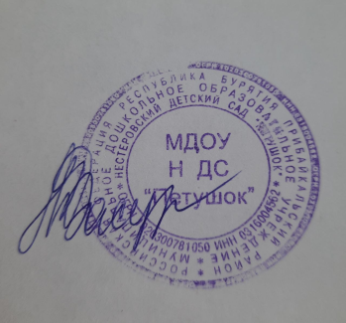 ОБРАЗОВАТЕЛЬНАЯ ПРОГРАММА ДОШКОЛЬНОГО ОБРАЗОВАНИЯМДОУ НЕСТЕРОВСКИЙ  ДЕТСКИЙ САД «ПЕТУШОК»с. Нестерово2023 годСписок сокращенийДО – дошкольное образование.ДОО – организации (всех форм собственности), осуществляющие образовательную деятельность, – образовательные организации, а также организации, осуществляющие обучение или индивидуальные предприниматели, реализующие образовательные программы дошкольного образования и осуществляющие присмотр и уход за детьми КРР– коррекционно-развивающая работа.ОВЗ – ограниченные возможности здоровья. ООП – особые образовательные потребности.Парциальная программа – конкретная парциальная программа, реализуемая в данной образовательной организации.Педагог – педагогический работник – физическое лицо, которое состоит в трудовых, служебных отношениях с организацией, осуществляющей образовательную деятельность, и выполняет обязанности по обучению, воспитанию обучающихся и (или) организации образовательной деятельности .РПМПК – Республиканская психолого-медико-педагогическая комиссия. ППК – Психолого-педагогический консилиум.Программа – образовательная программа дошкольного образования, разработанная в организации, осуществляющей образовательную деятельность и реализующей образовательные программы дошкольного образования.Программа воспитания – Федеральная рабочая программа воспитания.Родители	–	родители	(законные	представители)   детей	младенческого,	раннего	и дошкольного возрастов. РППС – развивающая предметно пространственная среда.СанПиН – санитарные правила и нормы. УМК – учебно-методический комплект.ФГОС ДО – Федеральный государственный образовательный стандарт дошкольного образования. Федеральная программа – Федеральная образовательная программа дошкольного образования.Нормативно-правовая база реализации ПрограммыОбразовательная программа дошкольного образования МДОУ Нестеровский д/с «Петушок» (далее – Программа) разработана в соответствии с Федеральным государственным образовательным стандартом дошкольного образования, утвержденным Приказом Минобрнауки России от 17.10.2013 N 1155 (ред. от 08.11.2022) (далее – ФГОС ДО) и Федеральной образовательной программой дошкольного образования, утвержденной Приказом Министерства просвещения Российской Федерации от 25.11.2022 № 1028 (далее– ФОП ДО).Федеральные документы:Конвенция о правах ребенка (одобрена Генеральной Ассамблеей ООН (вступила в силу для СССР) https://www.consultant.ru/document/cons doc LAW 9959/Федеральный закон от 29 декабря 2012 г. № 273-ФЗ (актуальная ред.) «Об Образовании в Российской Федерации» http://www.consultant.ru/document/cons doc LAW 140174/Федеральный закон 24 июля 1998 г. № 124-ФЗ (актуальная ред. от 14.07.2022) «Об основных гарантиях прав ребенка в Российской Федерации» http://www.consultant.ru/document/cons doc LAW 19558/Постановление Правительства Российской Федерации от 21.02.2022 № 225 «Об утверждении номенклатуры должностей педагогических работников организаций, осуществляющих образовательную деятельность, должностей руководителей образовательных	организаций»http://publication.pravo.gov.ru/Document/View/0001202202220042Постановление Главного государственного санитарного врача Российской Федерации от 28 сентября 2020 года № 28 Об утверждении санитарных правил СП 2.4.3648-20«Санитарно-эпидемиологические требования к организациям	воспитания	и обучения,	отдыха	оздоровления	детей и	молодежи»http://publication.pravo.gov.ru/Document/View/0001202012210122Постановление Главного государственного санитарного врача Российской Федерации от 27 октября 2020 г. № 32 Об утверждении санитарных правил и норм СанПиН 2.3/2.4.3590-20 «Санитарно-эпидемиологические требования к организации общественного питания населения» http://publication.pravo.gov.ru/Document/View/0001202011120001Постановление Главного государственного санитарного врача Российской Федерации от 28 января 2021 г. № 2 Об утверждении санитарных правил и норм СанПиН 1.2.3685-21«Гигиенические нормативы и требования к обеспечению безопасности и (или) безвредности	для	человека	факторов	среды	обитания» http://publication.pravo.gov.ru/Document/View/0001202102030022Приказ Министерства просвещения Российской Федерации от 31.07.2020 № 373 «Об утверждении Порядка организации и осуществления образовательной деятельности по основным общеобразовательным программам - образовательным программам дошкольного образования»	(Зарегистрирован	31.08.2020	№	59599) http://publication.pravo.gov.ru/Document/View/0001202009010021Приказ Министерство здравоохранения и социального развития Российской Федерации от 26 августа 2010 г. № 761н (ред. от 31.05.2011) «Об утверждении Единого квалификационного справочника должностей руководителей, специалистов и служащих, раздел «Квалификационные характеристики должностей работников образования»(Зарегистрирован	в	Минюсте	России	6	октября	2010	г.	№	18638)http://www.consultant.ru/document/cons doc LAW 105703/Приказ Министерства образования и науки Российской Федерации от 22.12.2014№ 1601 (ред. от 13.05.2019) «О продолжительности рабочего времени (нормах часов педагогической работы за ставку заработной платы) педагогических работников и о порядке определения учебной нагрузки педагогических работников, оговариваемой в трудовом договоре» (Зарегистрировано в Минюсте России 25.02.2015 № 36204) http://www.consultant.ru/document/cons doc LAW 175797/Приказ Министерства образования и науки Российской Федерации от 11мая 2016 г.№ 536 Об утверждении особенностей режима рабочего времени и времени отдыха педагогических и иных работников организаций, осуществляющих образовательную деятельность http://publication.pravo.gov.ru/Document/View/0001201606030031?rangeSize=1Постановление Правительства Российской Федерации от 14.05.2015 № 466 (ред. от 07.04.2017) «О ежегодных основных удлиненных оплачиваемых отпусках» http://www.consultant.ru/document/cons doc LAW 179568/Приказ Министерства просвещения Российской Федерации от 24.03.2023 № 196 «Об утверждении Порядка проведения аттестации педагогических работников организаций, осуществляющих	образовательную	деятельность» http://publication.pravo.gov.ru/document/0001202306020031Приказ Министерства образования и науки Российской Федерации от 20 сентября 2013 г. № 1082 «Об утверждении Положения о психолого-медикопедагогической комиссии» https://docs.edu.gov.ru/document/f9ac867f68a01765ef9ce94ebfe9430eРегиональные документы:Постановление Правительства Республики Бурятия от 09.08.2022 № 496 "О внесении изменений в постановление Правительства Республики Бурятия от 06.02.2013 № 49 "Об утверждении Государственной программы Республики Бурятия "Развитие образования и науки" http://publication.pravo.gov.ru/Document/View/0300202208150003ЦЕЛЕВОЙ РАЗДЕЛ ОБЯЗАТЕЛЬНАЯ ЧАСТЬ                                                   Пояснительная запискаОбразовательная   программа	дошкольного   образования	(далее   –	Программа) муниципального дошкольного образовательного учреждения Нестеровсий  детский сад«Петушок»(далее - Организация), разработана в соответствии с ФГОС ДО и ФОП ДО. Программа состоит из обязательной части и части, формируемой участниками образовательных отношений. Обе части являются взаимодополняющими и необходимымис точки зрения реализации ФГОС ДО.Цели и Задачи ПрограммыЦель – разностороннее развитие ребёнка в период дошкольного детства с учётом возрастных и индивидуальных особенностей на основе духовно-нравственных ценностей российского народа, исторических и национально-культурных традиций (п. 14.1. ФОП ДО).Задачами Программы являются:Обеспечение единых для Российской Федерации содержания ДО и планируемых результатов освоения образовательной программы ДО.Приобщение детей (в соответствии с возрастными особенностями) к базовым ценностям российского народа - жизнь, достоинство, права и свободы человека, патриотизм, гражданственность, высокие нравственные идеалы, крепкая семья, созидательный труд, приоритет духовного над материальным, гуманизм, милосердие, справедливость, коллективизм, взаимопомощь и взаимоуважение, историческая память и преемственность поколений, единство народов России; создание условий для формирования ценностного отношения к окружающему миру, становления опыта действий и поступков на основе осмысления ценностей.Построение (структурирование) содержания образовательной деятельности на основе учёта возрастных и индивидуальных особенностей развития.Создание условий для равного доступа к образованию для всех детей дошкольного возраста с учётом разнообразия образовательных потребностей и индивидуальных возможностей.Охрана и укрепление физического и психического здоровья детей, в том числе их эмоционального благополучия.Обеспечение развития физических, личностных, нравственных качеств и основ патриотизма, интеллектуальных и художественно-творческих способностей ребёнка, его инициативности, самостоятельности и ответственности.Обеспечение психолого-педагогической поддержки семьи и повышение компетентности родителей (законных представителей) в вопросах воспитания, обучения и развития, охраны и укрепления здоровья детей, обеспечения их безопасности.Достижение детьми на этапе завершения ДО уровня развития, необходимого и достаточного для успешного освоения ими образовательных программ начального общего образования (п.14.2. ФОП ДО).                    Принципы и подходы к формированию ПрограммыОбразовательная программа направлена на обучение и воспитание детей в возрасте до 7 лет, предполагает их интеграцию в едином образовательном процессе,предусматривает взаимодействие с различными субъектами образовательных отношений, осуществляется с учетом следующих принципов:полноценное проживание ребёнком всех этапов детства (младенческого, раннего и дошкольного возрастов), обогащение (амплификация) детского развития;построение образовательной деятельности на основе индивидуальных особенностей каждого ребёнка, при котором сам ребёнок становится активным в выборе содержания своего образования, становится субъектом образования;содействие и сотрудничество детей и родителей (законных представителей), совершеннолетних членов семьи, принимающих участие в воспитании детей младенческого, раннего и дошкольного возрастов, а также педагогических работников (далее вместе - взрослые);признание ребёнка полноценным участником (субъектом) образовательных отношений;поддержка инициативы детей в различных видах деятельности;сотрудничество ДОО с семьей;приобщение детей к социокультурным нормам, традициям семьи, общества и государства;формирование познавательных интересов и познавательных действий ребёнка в различных видах деятельности; - возрастная адекватность дошкольного образования (соответствие условий, требований, методов возрасту и особенностям развития);учёт этнокультурной ситуации развития детей (п.14.3. ФОП ДО). Программа основывается на следующих подходах:системно-деятельностный подход – это подход, при котором в образовательной деятельности главное место отводится активной и разносторонней, в максимальной степени самостоятельной деятельности ребенка;гуманистический подход – предполагающий признание личностного начала в ребенке, ориентацию на его субъективные потребности и интересы, признание его прав и свобод, самоценности детства как основы психического развития;диалогический (полисубъектный) подход, предусматривающий становление личности, развитие ее творческих возможностей, самосовершенствование в условиях равноправных взаимоотношений с другими людьми, построенных по принципу диалога, субъект- субъектных.Значимые для разработки и реализации Программы характеристики Краткая информация об ОрганизацииМуниципальное дошкольное образовательное учреждение Нестеровский  детский сад«Петушок» открыт в апреле  1966 года. МДОУ располагается в отдельно стоящем типовом 1-этажном здании. Ближайшее окружение: школа,фельдшерский пункт,ДК Нестерово  Юридический и фактический адрес МДОУ: 671265, Республика Бурятия, Прибайкальский район, с.Нестерово, ул.Комсомольская зд 32.e-mail: ds_nesterovo@govrb.ruсайт МДОУ: bur-mdou-p.tvoysadik.ru Здание детского сада включает: приёмная, 1 групповое помещение, спальня, санитарно-гигиеническое помещение, столовая для приёма пищи воспитанников, пищеблок, служебно-бытовые помещения для персонала, административный кабинет.Детский сад имеет земельный участок с оборудованной игровой площадкой, с элементами  спортивной площадкой.В дошкольном образовательном учреждении функционирует 1- разновозрастная  группа «Дошкольник»Информация о социальных партнерах Организации:Муниципальное	общеобразовательное	учреждение	"Нестеровская	средняя общеобразовательная школа";Муниципальное бюджетное учреждение «Нестеровский  культурно-информационный  центр»;Нестеровский  ФАП.Участниками реализации Программы являются дети дошкольного возраста, родители (законные представители), педагоги, социальные партнеры.Взаимоотношения МДОУ  Нестеровский  детский сад "Петушок" между социальными партнерами и их родителями (законными представителями) воспитанников регулируются договором.Характеристика возрастного развития детей Для реализации Программы и организации образовательного процесса важное значение имеют возрастные психологические характеристики развития воспитанников1:1 Белкина, В. Н. Психология раннего и дошкольного детства : учебное пособие для вузов / В. Н. Белкина. — 2-е изд. — Москва : Издательство Юрайт, 2023. — 170 с. — (Высшее образование).— ISBN 978-5-534-08012-4. — Текст : электронный // Образовательная платформа Юрайт [сайт]. — URL: https://urait.ru/bcode/513366 (дата обращения: 05.06.2023).Планируемые результаты реализации Программы в возрастных группах: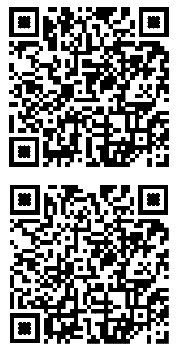 Педагогическая диагностика достижения планируемыхрезультатовВ соответствии с п. 16 ФОП ДО, педагогическая диагностика достижений планируемых результатов направлена на изучение деятельностных умений ребенка, его интересов, предпочтений, склонностей, личностных особенностей, способов взаимодействия со взрослыми и сверстниками. Она позволяет выявлять особенности и динамику развития ребенка, составлять на основе полученных данных индивидуальные образовательные маршруты освоения образовательной программы, своевременно вносить изменения в планирование, содержание и организацию образовательной деятельности.Специфика педагогической диагностики достижения планируемых образовательных результатов обусловлена следующими требованиями ФГОС ДО:планируемые результаты освоения основной образовательной программы ДО заданы как целевые ориентиры ДО и представляют собой социально-нормативные возрастные характеристики возможных достижений ребенка на разных этапах дошкольного детства;целевые ориентиры не подлежат непосредственной оценке, в том числе и в виде педагогической диагностики (мониторинга), и не являются основанием для их формального сравнения с реальными достижениями детей и основой объективной оценки соответствия установленным требованиям образовательной деятельности и подготовки детей; - освоение Программы не сопровождается проведением промежуточных аттестаций и итоговой аттестации обучающихся.Данные положения подчеркивают направленность педагогической диагностики на оценку индивидуального развития детей дошкольного возраста, на основе которой определяется эффективность педагогических действий и осуществляется их дальнейшее планирование.Результаты педагогической диагностики (мониторинга) могут использоваться исключительно для решения следующих образовательных задач:Индивидуализации образования (в том числе поддержки ребенка, построения его образовательной траектории или профессиональной коррекции особенностей его развития).Оптимизации работы с группой детей.При реализации Программы может проводиться оценка индивидуального развития детей. Такая оценка производится педагогическим работником в рамках педагогической диагностики (оценки индивидуального развития детей дошкольного возраста, связанной с оценкой эффективности педагогических действий и лежащей в основе их дальнейшего планирования).Периодичность проведения педагогической диагностики Организации: 2 раза в год. Педагогическая диагностика индивидуального развития детей проводится педагогамиОрганизации на основе малоформализованных диагностических методовСтепень устойчивости показателя определяется периодичностью и частотой проявления того или иного наблюдаемого параметра. Самостоятельность выполнения действия позволяет определить зону актуального и ближайшего развития ребёнка. Инициативность свидетельствует о проявлении субъектности ребёнка в деятельности и взаимодействии.Технику наблюдения, периодичность, способ и форму фиксации результатов педагог выбирает самостоятельно. Результаты педагогической диагностики обучающихся хранятся у педагога группы до момента выбывания детей из ДОО и не могут быть использованы ни в каких других целях, кроме как для индивидуализации образования и оптимизации работы с группой детей (п.3.2.3 ФГОС ДО).Часть, формируемая участниками образовательных отношений.5.1. Пояснительная записка.Анализируя анкетирование родителей показало, что большая часть родителей МДОУ Нестеровский  детский сад «Петушок» обращают внимание на развитие у ребенка интеллектуальных возможностей. Развитые интеллектуальные возможности, по мнению родителей, позволят выпускнику ДОУ быть более успешным при обучении в школе. Реализация заказа родителей в Программе осуществляется через реализацию ряда парциальных программ по познавательному развитию дошкольников. Учитывая многоаспектность и вариативность познавательного развития дошкольников, педагогами ДОУ были выбраны для реализации и углубления познавательного компонента программы следующие парциальные программы:1. Парциальная программа С.Н.Николаевой «Юный эколог». Программа экологического воспитания в детском саду»; 2. Парциальная Программа  художественного  воспитания, обучения и развития детей  2-   7  лет  Лыковой  И.А «Цветные ладошки»  3. Парциальная программа «Основы безопасности жизнедеятельности детей дошкольного   возраста»Р. Б. Стеркина, Н. Н. Авдеева, О. Л. Князева  4. Методическая разработка  Программа по нравственно-патриотическому воспитанию детей дошкольного возраста   «Растим «патриотов» Планирование данной рабочей программы составлено на основе пособия Зеленовой Н.Г., Осиповой Л.Е. «Мы живём в России». Гражданско-патриотическое воспитание.5. Кружковая работа  ФЭМП на основе Парциальной образовательной программы математического развития «Игралочка» авторов Л.Г. Петерсон, Е.Е. Кочемасовой 6.Региональный компонент Тоонто нютаг:образовательная программа для детей дошкольного возраста:методические рекомендации /сост.Доржиева Туяна Доржиевна,Колмакова Антонина Никифоровна,Апханова Долгор Николаевна,Игумнова Зинаида Николаевна,Никитенко Светлана Анатольевна,Сысюк Татьяна Петровна,Борисова Татьяна Васильевна,Доржиева Туяна Владимировна,-Улан-Удэ:издательство МАДОУ ЦРР №86 «Оюна»-детский сад,2015год-57с.,7.Парциальная программа «Речевое развитие детей от 3до 7 лет» Ушакова О.С.Цели и задачи части, формируемой участниками образовательных отношений.Цели и задачи части, формируемой участниками образовательных отношений сформулированы в соответствии с индивидуальными особенностями воспитанников и социальным заказом, определены с учетом выбранных и согласованных с участниками образовательных отношений, парциальной программы, методических пособий.Цель познавательного развития дошкольников: развитие у детей познавательных интересов, познавательных способностей.Задачи познавательного развития:развитие интересов детей, любознательности и познавательной мотивации;формирование познавательных действий, становление сознания;развитие воображения и творческой активности;формирование первичных представлений о себе, других людях, объектах окружающего мира, их свойствах и отношениях объектов окружающего мира (форме, цвете, размере, материале, звучании, ритме, тепе, количестве, числе, части и целом, пространстве и времени, движении и покое, причинах и следствиях и др.);формирование первичных представлений о малой родине и Отечестве, представлений о социо-культурных ценностях нашего народа, об отечественных традициях и праздниках, о планете Земля как общем доме людей, об особенностях природы, многообразии стран и народов мира.Принципы и подходы части, формируемой участниками образовательных отношенийПринципы реализации образовательной области «Познавательное развитие»:принцип интеграции позволяет знакомить детей с разными областями знаний, тесно связанных между собой;принцип	деятельности	и	интерактивности	предоставляет	ребенку	возможность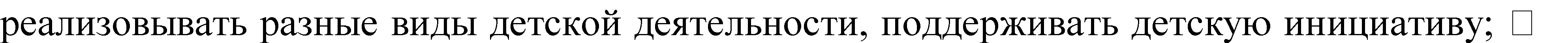 принцип научности подразумевает, что все сведения должны достоверно объяснять различные процессы, явления на доступном и в то же время научном уровне;принцип природосообразности позволяет учитывать психофизиологические особенности детей каждого возраста, следовать объективным законам их развития и создавать условия для раскрытия личностного потенциала ребенка;принцип партнерства связан тесно с реализацией прав ребенка, обеспечивает тесное сотрудничество взрослых и детей;принцип развивающего содержания образовательно-игровой деятельности – содержание обучения и воспитания должно быть: развивающим, проблемным, поисково- исследовательским, проектным, предоставлять возможность для свободного творчества ребенка.Особенности предлагаемых парциальных программ конкретизированы в таблице.Значимые для разработки и реализации характеристики части, формируемой участниками образовательных отношений.Характеристики особенностей развития детей дошкольного возраста по познавательному развитию.К 3-4 годам этому возрасту дети накапливают довольно много представлений и знаний об окружающей действительности. Однако эти представления практически не связаны между собой. Ребенок только пытается установить взаимосвязи между представлениями. В этот период закладываются основы эстетического восприятия мира. Активно формируются способы чувственного познания, совершенствуются ощущения и восприятия. Объектом познания становятся не только предметы, их действия, но и признаки предметов (цвет, форма, величина, физические качества). Эти знания помогают детям сравнивать объекты и явления по одному признаку или свойству и устанавливать отношения сходства - тождества и различия, осуществлять классификацию, сериацию.В 4 года познавательное развитие ребенка переходит на другую ступень - более высокую и качественно отличную от предыдущей. Средством познания становится речь. Развивается умение принимать и правильно понимать информацию, переданную посредством слова. Познавательная деятельность приобретает новую форму; ребенок активно реагирует на образную и вербальную информацию и может ее продуктивно усваивать, анализировать, запомнить и оперировать ею. Словарь детей обогащается словами-понятиями.В этом возрасте выделяются 4 основных направления познавательного развития:-знакомство с предметами и явлениями, находящимися за пределами непосредственного восприятия и опыта детей;установление связей и зависимостей между предметами, явлениями и событиями, приводящих к появлению в сознании ребенка целостной системы представлений;удовлетворение первых проявлений избирательных интересов детей (именно с этого возраста целесообразно организовывать кружковую работу, занятия по интересам);формирование положительного отношения к окружающему миру.Старший (5-6лет) дошкольник познает уже "большой мир". В основе детского отношения к миру находятся заботливость, доброта, гуманность, сострадание. Дети уже могут систематизировать накопленную и полученную информацию, посредством логических операций устанавливать связи и зависимости, расположение в пространстве и во времени. Развивается знаково- символическая функция сознания, то есть умение использовать знаки для обозначения действий, признаков, построения модели логических отношений между понятиями. Познавая различные объекты, события, явления ребѐнок учится не только анализировать и сравнивать, но и делать вы- воды и выяснять закономерности, обобщать и конкретизировать, упорядочивать и классифицировать представления и понятия. У него появляется потребность утвердиться в своем отношении к окружающему миру путем созидания.Накопленные к 6 годам сведения о мире являются серьезной базой для дальнейшего развития познавательной сферы ребенка. Процесс познания в этом возрасте предполагает содержательное упорядочивание информации (весь мир - это система, в которой все взаимосвязано). Понимание взаимосвязанности всего происходящего в нашем мире является одним из основных моментов построения ребенком элементарной целостной картины путем сопоставления, обобщения, рассуждения и выстраивания гипотетическихвысказываний, элементарных умозаключений, предвидений возможного развития событий. Итак, на протяжении дошкольного детства ребѐнок непосредственно включается в овладение способами целенаправленного познания и преобразования мира через освоениеумений:постановка цепи и планирование;прогнозирование возможных эффектов действия;контроль за выполнением действий;оценка результатов и их коррекция.К семи годам происходит формирование обобщенных представлений о пространстве и времени, о предметах, явлениях, процессах и их свойствах, об основных действиях и важнейших от- ношениях, о числах и фигурах, языке и речи. У ребѐнка формируется познавательное и бережное отношение к миру. Источником познавательной активности является познавательная потребность. И процесс удовлетворения этой потребности осуществляется как поиск, направляемый на выявление, открытие неизвестного и его усвоение. Исходя из возрастных особенностей детей дошкольного возраста в сфере познавательного развития, деятельность педагога должна способствовать развитию любознательности ребенка: обогащает окружающую ребенка среду предметами, которые можно исследовать и/или с которыми можно экспериментировать (разбирать на части, соединять и разъединять детали, складывать, выкладывать, извлекать звуки и пр.). Это могут быть предметы различной величины, формы, с разнообразной поверхностью, разного цвета (дерево, пластмасса, бумага, ткань, губка, шерсть, веревка и т. п.), позволяющие ребенку знакомиться с их физическими свойствами; игрушки, стиму- лирующие развитие памяти (исчезновение и появление предметов); игрушки и предметы, производящие шумы, позволяющие ребенку обнаружить первые причинно-следственные связи (погремушки, колокольчики и т. п.).На регулярных прогулках взрослый наблюдает за проявлениями детского любопытства, интереса к природным объектам, разделяя детское удивление и интерес, называя объекты, которые привлекают внимание детей, вместе с ребенком рассматривает камешки, листья, цветы и т. п.Планируемые результаты освоения части, формируемой участниками образовательных отношений Программы.Главным целевым ориентиром освоения программ является следующая социальная и психологическая характеристика личности ребенка на этапе завершения дошкольного образования: «ребенок проявляет любознательность, задает вопросы взрослым и сверстникам, интересуется причинно-следственными связями, пытается самостоятельно придумывать объяснения явлениям природы и поступкам людей; склонен наблюдать, экспериментировать. Обладает начальными знаниями о себе, природном и социальном мире, в котором он живет; знаком с произведениями детской литературы, обладает элементарными представлениями из области живой природы, естествознания, математики, истории и т.п.; ребенок способен к принятию собственных решений, опираясь на свои знания и умения в различных видах действительности».В связи с этим все предметные результаты по познавательному развитию дошкольников отражены не в виде требований к концу периода обучения, а в виде потенциальных обобщенных возможностей ребенка.Педагогическая диагностика достижения планируемых результатов.Подходы к проведению диагностики в части Программы, формируемой участниками образовательных отношений, полностью совпадают с подходами к диагностике обязательной части Программы.СОДЕРЖАТЕЛЬНЫЙ РАЗДЕЛ ОБЯЗАТЕЛЬНАЯ ЧАСТЬОписание образовательной деятельности в соответствии с направлениями развития ребенка, представленными в образовательных областях:Согласно п.17 ФОП ДО, п.1.1.11. Методические рекомендации по реализации Федеральной образовательной программы дошкольного образования.Социально-коммуникативное развитиеСовокупные задачи воспитания в рамках образовательной области “Социально- коммуникативное развитие” направлены на приобщение детей к ценностям "Родина", "Природа", "Семья", "Человек", "Жизнь", "Милосердие", "Добро", "Дружба", "Сотрудничество", "Труд".  (п.18.8. ФОП ДО).Познавательное развитиеСовокупные задачи воспитания в рамках образовательной области «Познавательное развитие» направлено на приобщение детей к ценностям «Человек», «Семья», «Познание»,«Родина» и «Природа» (п.19.8. ФОП ДО).Речевое развитиеСовокупные задачи воспитания в рамках образовательной области «Речевое развитие» направлено на приобщение детей к ценностям «Культура» и «Красота». (п. 20.8. ФОП ДО).4. Художественно-эстетическое развитиеСовокупные задачи воспитания в рамках образовательной области "Художественно- эстетическое развитие" направлено на приобщение детей к ценностям "Культура" и "Красота" (п. 21.8. ФОП ДО).2.1.5. Физическое развитиеСовокупные задачи воспитания в рамках образовательной области «Физическое развитие» направлено на приобщение детей к ценностям «Жизнь», «Здоровье» (п. 22.8. ФОП ДО).Вариативные формы, способы, методы и средства реализации ПрограммыВ ДОО существуют различные формы реализации Программы, раскрытые в п. 2.3 Программы. Традиционные методы обучения (словесные, наглядные, практические) дополнены методами, в основу которых положен характер познавательной деятельности детей, согласно п. 23.6.1. ФОП ДО:В ходе реализации Программы для достижения задач воспитания педагоги используют следующие методы:Организация опыта поведения и деятельности-Приучение к положительным формам общественного поведения - УпражнениеВоспитывающие ситуацииИгровые методыОсознание опыта поведения и деятельностиРассказ на моральные темы,Разъяснение норм и правил поведенияЧтение художественной литературыЭтические беседы, обсуждение поступков и жизненных ситуаций - Личный примерМотивация опыта поведения и деятельностиПоощрениеМетоды развития эмоцийИгрыСоревнованияПроектные методы.При реализации Программы используются:Традиционные методы обучения (словесные, наглядные, практические) дополнены методами, в основу которых положен характер познавательной деятельности детей, согласно п.23.6.1. ФОП ДО в дошкольном возрасте (3 года-8 лет) проблемное изложение, эвристический, исследовательский метод.При реализации Программы педагоги используют различные средства:Для реализации Программы ДОО отобраны следующие способы (технологии, приемы):Также возможно использование дистанционных образовательных технологий и электронного обучения с учетом требований СанПин с активным привлечением к образовательной деятельности родителей (законных представителей), для которых предоставляются материалы и методики работы с детьми, организуется обратная связь.Особенности образовательной деятельности разных видов и культурных практикСогласно п.24 ФОП ДО образовательная деятельность в ДОО включает: -Организацию различных видов детской деятельности.Образовательная деятельность в режимных моментах.Образовательная деятельность в семье.Самостоятельная деятельность детей.Согласно п. 24.2 ФОП ДО образовательная деятельность организуется как совместная деятельность педагога и детей, самостоятельная деятельность детей. В зависимости от решаемых образовательных задач, желаний детей, их образовательных потребностей, педагог выбирает один или несколько вариантов совместной деятельности:совместная деятельность педагога с ребёнком, где, взаимодействуя с ребёнком, он выполняет функции педагога: обучает ребёнка чему-то новому;совместная деятельность ребёнка с педагогом, при которой ребёнок и педагог- равноправные партнеры;совместная деятельность группы детей под руководством педагога, который на правах участника деятельности на всех этапах её выполнения (от планирования до завершения) направляет совместную деятельность группы детей; совместная деятельность детей со сверстниками без участия педагога, но по его заданию. Педагог в этой ситуации не является участником деятельности, но выступает в роли её организатора, ставящего задачу группе детей, тем самым, актуализируя лидерские ресурсы самих детей;самостоятельная, спонтанно возникающая, совместная деятельность детей без всякого участия педагога. Все перечисленные варианты совместной деятельности педагога с детьми могут быть реализованы в группе одномоментно.Согласно п.24 ФОП ДО образовательная деятельность включает:Время проведения занятий, их продолжительность, длительность перерывов, суммарная образовательная нагрузка для детей дошкольного возраста определяются СанПиН 1.2.3685-21. Содержание и педагогически обоснованную методику проведения занятий педагог выбирает самостоятельно. Подходы к проведению занятий могут отличаться в разных периодах реализации Программы.Согласно п. 24.18 ФОП ДО в ДОО во вторую половину дня организованы следующие культурные практики:В процессе культурных практик педагог создает атмосферу свободы выбора, творческого обмена и самовыражения, сотрудничества взрослого и детей. Организация культурных практик предполагает подгрупповой способ объединения детей (п.24.22. ФОП ДО).Способы и направления поддержки детской инициативыСогласно п.25.4 ФОП ДО для поддержки детской инициативы педагоги:уделяют внимание развитию детского интереса к окружающему миру, поощряют желание ребёнка получать новые знания и умения, осуществлять деятельностные пробы в соответствии со своими интересами, задавать познавательные вопросы;организовывают ситуации, способствующие активизации личного опыта ребёнка в деятельности, побуждающие детей к применению знаний, умений при выборе способов деятельности;расширяют и усложняют в соответствии с возможностями и особенностями развития детей область задач, которые ребёнок способен и желает решить самостоятельно, уделяют внимание таким задачам, которые способствуют активизации у ребёнка творчества, сообразительности, поиска новых подходов;поощряют проявление детской инициативы в течение всего дня пребывания ребёнка в ДОО, используя приемы поддержки, одобрения, похвалы;создают условия для развития произвольности в деятельности, используют игры и упражнения, направленные на тренировку волевых усилий, поддержку готовности и желания ребёнка преодолевать трудности, доводить деятельность до результата;поощряют и поддерживают желание детей получить результат деятельности, обращают внимание на важность стремления к качественному результату, подсказывают ребёнку, проявляющему небрежность и равнодушие к результату, как можно довести дело до конца, какие приемы можно использовать, чтобы проверить качество своего результата;внимательно наблюдают за процессом самостоятельной деятельности детей, в случае необходимости оказывают детям помощь, но стремятся к её дозированию. Если ребёнок испытывает сложности при решении уже знакомой ему задачи, когда изменилась обстановка или иные условия деятельности, то педагоги используют приемы наводящих вопросов, активизируют собственную активность и смекалку ребёнка, намекают, советуют вспомнить, как он действовал в аналогичном случае;поддерживают у детей чувство гордости и радости от успешных самостоятельных действий, подчеркивают рост возможностей и достижений каждого ребёнка, побуждают к проявлению инициативы и творчества через использование приемов похвалы, одобрения, восхищения.Особенности поддержки детской инициативы и самостоятельности с учетом возрастных особенностей детей (в соотв. с п. 25 ФОП ДО):Согласно п. 25.8 ФОП ДО для поддержки детской инициативы педагоги используют ряд способов и приемов:Не сразу помогают ребёнку, если он испытывает затруднения решения задачи, а побуждают его к самостоятельному решению, подбадривают и поощряют попытки найти решение. В случае необходимости оказания помощи ребёнку, педагоги сначала стремятся к её минимизации: лучше дать совет, задать наводящие вопросы, активизировать имеющийся у ребёнка прошлый опыт.У ребёнка всегда есть возможность самостоятельного решения поставленных задач. При этом педагоги помогают детям искать разные варианты решения одной задачи, поощряют активность детей в поиске, принимают любые предположения детей, связанные с решением задачи, поддерживают инициативу и творческие решения, а также обязательно акцентируют внимание детей на качестве результата, их достижениях, одобряют и хвалят за результат, вызывают у них чувство радости и гордости от успешных самостоятельных, инициативных действий.Особое внимание педагоги уделяют общению с ребёнком в период проявления кризиса семи лет: характерные для ребёнка изменения в поведении и деятельности становятся поводом для смены стиля общения с ребёнком. Педагоги уважают егоинтересы, стремления, инициативы в познании, активно поддерживают стремление к самостоятельности.Педагоги акцентируют внимание на освоении ребёнком универсальных умений организации своей деятельности и формировании у него основ целеполагания: поставить цель (или принять её от педагога), обдумать способы её достижения, осуществить свой замысел, оценить полученный результат с позиции цели. Задача развития данных умений ставится педагогами в разных видах деятельности. При этом педагоги используют средства, помогающие детям планомерно и самостоятельно осуществлять свой замысел: опорные схемы, наглядные модели, пооперационные карты.Для развития самостоятельности у детей, педагоги создают творческие ситуаций в игровой, музыкальной, изобразительной деятельности и театрализации, в ручном труде, в которых активизируют желание детей самостоятельно определить замысел, способы и формы его воплощения.Педагоги уделяют особое внимание обогащению РППС, обеспечивающей поддержку инициативности ребёнка. В пространстве группы постоянно появляются предметы, побуждающие детей к проявлению интеллектуальной активности (новые игры и материалы, детали незнакомых устройств, сломанные игрушки, нуждающиеся в починке, зашифрованные записи, посылки, письма-схемы, новые таинственные книги и прочее).Особенности взаимодействия педагогического коллектива с семьями обучающихсяСогласно п. 26.1 ФОП ДО, главными целями взаимодействия педагогического коллектива ДОО с семьями обучающихся дошкольного возраста являются:Обеспечение психолого-педагогической поддержки семьи и повышение компетентности родителей (законных представителей) в вопросах образования, охраны и укрепления здоровья детей младенческого, раннего и дошкольного возрастов;Обеспечение единства подходов к воспитанию и обучению детей в условиях ДОО и семьи; повышение воспитательного потенциала семьи.Согласно п. 26.3 ФОП ДО, достижение этих целей осуществляется через решение основных задач:информирование родителей (законных представителей) и общественности относительно целей ДО, общих для всего образовательного пространства Российской Федерации, о мерах господдержки семьям, имеющим детей дошкольного возраста, а также об образовательной программе, реализуемой в ДОО;просвещение родителей (законных представителей), повышение их правовой, психолого-педагогической компетентности в вопросах охраны и укрепления здоровья, развития и образования детей;способствование развитию ответственного и осознанного родительства как базовой основы благополучия семьи;построение взаимодействия в форме сотрудничества и установления партнёрских отношений с родителями (законными представителями) детей младенческого, раннего и дошкольного возраста для решения образовательных задач;вовлечение родителей (законных представителей) в образовательный процесс.Согласно п. 26.4 ФОП ДО, построение взаимодействия с родителями (законными представителями) придерживается следующих принципов:приоритет семьи в воспитании, обучении и развитии ребёнка: в соответствии с Законом об образовании у родителей (законных представителей) обучающихся не только есть преимущественное право на обучение и воспитание детей, но именно они обязаны заложить основы физического, нравственного и интеллектуального развития личности ребёнка;открытость: для родителей (законных представителей) доступна актуальная информация об особенностях пребывания ребёнка в группе; каждому из родителей (законных представителей) предоставлен свободный доступ в ДОО; между педагогами и родителями (законными представителями) обеспечен обмен информацией об особенностях развития ребёнка в ДОО и семье;взаимное доверие, уважение и доброжелательность во взаимоотношениях педагогов и родителей (законных представителей): при взаимодействии педагоги придерживаются этики и культурных правил общения, проявляют позитивный настрой на общение и сотрудничество с родителями (законными представителями); этично и разумно используют полученную информацию как со стороны педагогов, так и со стороны родителей (законных представителей) в интересах детей;индивидуально-дифференцированный подход к каждой семье: при взаимодействии учитываются особенности семейного воспитания, потребности родителей (законных представителей) в отношении образования ребёнка, отношение к педагогу иДОО, проводимым мероприятиям; обеспечена возможность включения родителей (законных представителей) в совместное решение образовательных задач;возрастосообразность: при планировании и осуществлении взаимодействия учитываются особенности и характер отношений ребёнка с родителями (законными представителями), прежде всего, с матерью (преимущественно для детей младенческого и раннего возраста), обусловленные возрастными особенностями развития детей.Согласно п. 26.5 ФОП ДО, деятельность педагогического коллектива ДОО по построению взаимодействия с родителями (законными представителями) обучающихся осуществляется по нескольким направлениям:Решение основных задач взаимодействия с родителями по направлениям деятельности реализуются в разных формах (групповых и (или) индивидуальных) посредством различных методов, приемов и способов взаимодействия с родителями (законными представителями):Направления и задачи коррекционно-развивающей работы (далее – КРР)КРР и (или) инклюзивное образование в ДОО направлено на обеспечение коррекции нарушений развития у следующих категорий детей:нормотипичные дети с нормативным кризисом развития;обучающиеся с ООП:-с ОВЗ и (или) инвалидностью, получившие статус в порядке, установленном законодательством Российской Федерации;-обучающиеся по индивидуальному учебному плану (учебному расписанию) на основании медицинского заключения (дети, находящиеся под диспансерным наблюдением, в том числе часто болеющие дети);-часто болеющие дети характеризуются повышенной заболеваемостью острыми респираторными инфекциями, которые не связаны с врожденными и наследственными состояниями, приводящими к большому количеству пропусков ребёнком в посещении ДОО;-обучающиеся, испытывающие трудности в освоении образовательных программ, развитии, социальной адаптации;-одаренные обучающиеся;дети и (или) семьи, находящиеся в трудной жизненной ситуации, признанные таковыми в нормативно установленном порядке;дети и (или) семьи, находящиеся в социально опасном положении (безнадзорные, беспризорные, склонные к бродяжничеству), признанные таковыми в нормативно установленном порядке;обучающиеся «группы риска»: проявляющие комплекс выраженных факторов риска негативных проявлений (импульсивность, агрессивность, неустойчивая или крайне низкая (завышенная) самооценка, завышенный уровень притязаний).КРР объединяет комплекс мер по психолого-педагогическому сопровождению обучающихся, включающий психолого-педагогическое обследование, проведение индивидуальных и групповых коррекционно-развивающих занятий, а также мониторинг динамики их развития.КРР в ДОО осуществляют воспитатели, логопед.Задачи КРР на уровне ДО полностью соответствуют п.27.4 ФОП ДО. КРР организуется:по обоснованному запросу педагогов и родителей (законных представителей);на основании результатов психологической диагностики;на основании рекомендаций ППк.КРР ДОО осуществляется в ходе всего образовательного процесса, во всех видах и формах деятельности, как в совместной деятельности детей в условиях дошкольной группы, так и в форме коррекционно-развивающих групповых (индивидуальных) занятий. Строится дифференцированно, в зависимости от имеющихся у обучающихся дисфункций и особенностей развития, и предусматривает индивидуализацию психолого- педагогического сопровождения. КРР реализуется в форме групповых и (или) индивидуальных коррекционно-развивающих занятий. Содержание КРР для каждого обучающегося определяется с учётом его ООП на основе рекомендаций ППк ДОО.Содержание КРР (в соответствии с п.28 ФОП ДО)В соответствии с п. 28.5 ФОП ДО, реализация КРР с обучающимися с ОВЗ и детьми- инвалидами согласно нозологическим группам осуществляется в соответствии с Федеральной адаптированной образовательной программой дошкольного образования и предусматривает предупреждение вторичных биологических и социальных отклонений в развитии, затрудняющих образование и социализацию обучающихся, коррекцию нарушений психического и физического развития средствами коррекционной педагогики, специальной психологии и медицины; формирование у обучающихся механизмов компенсации дефицитарных функций, не поддающихся коррекции, в том числе с использованием ассистивных технологий.В том случае, если ребенок (дети) с ОВЗ посещает группу общеразвивающей или комбинированной направленности, в группе реализуется данная Программа, а для ребенка (детей) с ОВЗ разрабатывается индивидуальная адаптированная образовательная программа (далее – АОП).При составлении АОП педагоги ДОО ориентируются на:формирование личности ребенка с использованием адекватных возрасту и физическому и (или) психическому состоянию методов обучения и воспитания;создание оптимальных условий совместного обучения обучающихся с ОВЗ и здоровых обучающихся с использованием адекватных вспомогательных средств и педагогических приемов, организацией совместных форм работы воспитателей, педагогов- психологов, учителей-логопедов, учителей-дефектологов;личностно-ориентированный подход к организации всех видов детской деятельности и целенаправленное формирование ориентации в текущей ситуации, принятие решения, формирование образа результата действия, планирование, реализацию программы действий, оценку и осмысление результатов действия.В АОП определяется оптимальное для ребенка с ОВЗ соотношение форм и видов деятельности, индивидуализированный объем и глубина содержания, специальные психолого-педагогические технологии, учебно-методические материалы и технические средства.АОП обсуждается и реализуется с участием родителей (законных представителей). В ее содержание, в зависимости от психофизического развития и возможностей ребенка, структуры и тяжести недостатков развития, интегрируются необходимые модули коррекционных программ, комплексов методических рекомендаций по проведению коррекционно-развивающей и воспитательно-образовательной работ. Структура АОП определяется ППк ДОО.Реализация индивидуальной АОП ребенка с ОВЗ в группе общеразвивающей или комбинированной направленности реализуется с учетом:особенностей	и	содержания	взаимодействия	с	родителями	(законными представителями) на каждом этапе включения;особенностей и содержания взаимодействия между сотрудниками ДОО;вариативности, технологий выбора форм и методов подготовки ребенка с ОВЗ к включению в среду нормативно развивающихся детей;критериев готовности ребенка с ОВЗ продвижению по этапам инклюзивного процесса;организации условий для максимального развития и эффективной адаптации ребенка с ОВЗ в инклюзивной группеИные характеристики содержания ПрограммыМДОУ Нестеровский  детский сад «Петушок» не имеет статус стажировочных, инновационных и прочих площадок.Рабочая программа воспитания (далее – РПВ)ЦЕЛЕВОЙ РАЗДЕЛ РПВОбязательная частьСогласно п. 29.2 ФОП ДО, общая цель воспитания в ДОО - личностное развитие каждого ребёнка с учётом его индивидуальности и создание условий для позитивной социализации детей на основе традиционных ценностей российского общества, что предполагает:формирование первоначальных представлений о традиционных ценностях российского народа, социально приемлемых нормах и правилах поведения;формирование ценностного отношения к окружающему миру (природному и социокультурному), другим людям, самому себе;становление первичного опыта деятельности и поведения в соответствии с традиционными ценностями, принятыми в обществе нормами и правилами.Задачами воспитания в ДОО являются:содействие развитию личности, основанному на принятых в обществе представлениях о добре и зле, должном и недопустимом;способствование становлению нравственности, основанной на духовных отечественных традициях, внутренней установке личности поступать согласно своей совести;создание условия для развития и реализации личностного потенциала ребёнка, его готовности к творческому самовыражению и саморазвитию, самовоспитанию;осуществление поддержки позитивной социализации ребёнка посредством проектирования и принятия уклада, воспитывающей среды, создания воспитывающих общностей.В РПВ выделены следующие направления воспитания:Согласно пп. 29.2.3.1., 29.2.3.2. ФОП ДО выделяются следующие целевые ориентиры воспитания:Целевые ориентиры воспитания детей раннего возраста (к трем годам).Целевые ориентиры воспитания детей на этапе завершения освоения программы:СОДЕРЖАТЕЛЬНЫЙ РАЗДЕЛ РПВУклад ДОО:Воспитывающая среда ДОООбщности ДООВ ДОО выделяются следующие общности:Педагог - дети,Родители (законные представители) - ребёнок (дети),Педагог - родители (законные представители).Дети-детиПедагог-педагогРодители (законные представители) – родители (законные представители)Ценности и цели:Особенности организации всех общностей и их роль в процессе воспитания детей:Профессиональная общность – это устойчивая система связей и отношений между людьми, единство целей и задач воспитания, реализуемое всеми сотрудниками ДОО. Сами участники общности разделяют те ценности, которые заложены в основу Программы. Основой эффективности такой общности является рефлексия собственной профессиональной деятельности.Воспитатель, а также другие сотрудники:являются примером в формировании полноценных и сформированных ценностных ориентиров, норм общения и поведения;мотивируют детей к общению друг с другом, поощряют даже самые незначительные стремления к общению и взаимодействию;поощряют детскую дружбу, стараются, чтобы дружба между отдельными детьми внутри группы сверстников принимала общественную направленность;заботятся о том, чтобы дети непрерывно приобретали опыт общения на основе чувства доброжелательности;содействуют проявлению детьми заботы об окружающих, учат проявлять чуткость к сверстникам, побуждают детей сопереживать, беспокоиться, проявлять внимание к заболевшему товарищу;воспитывают в детях такие качества личности, которые помогают влиться в общество сверстников (организованность, общительность, отзывчивость, щедрость, доброжелательность и пр.);учат детей совместной деятельности, насыщают их жизнь событиями, которые сплачивали бы и объединяли ребят;воспитывают в детях чувство ответственности перед группой за свое поведение.Профессионально-родительская общность включает сотрудников ДОО и всех взрослых членов семей воспитанников, которых связывают не только общие ценности, цели развития и воспитания детей, но и уважение друг к другу.Основная задача – объединение усилий по воспитанию ребенка в семье и в ДОО. Зачастую поведение ребенка сильно различается дома и в ДОО. Без совместного обсуждения воспитывающими взрослыми особенностей ребенка невозможно выявление и в дальнейшем создание условий, которые необходимы для его оптимального и полноценного развития и воспитания.Детско-взрослая общность.Для общности характерно содействие друг другу, сотворчество и сопереживание, взаимопонимание и взаимное уважение, отношение к ребенку как к полноправному человеку, наличие общих симпатий, ценностей и смыслов у всех участников общности.Детско-взрослая общность является источником и механизмом воспитания ребенка. Находясь в общности, ребенок сначала приобщается к тем правилам и нормам, которые вносят взрослые в общность, а затем эти нормы усваиваются ребенком и становятся его собственными.Общность строится и задается системой связей и отношений ее участников. В каждом возрасте и каждом случае она будет обладать своей спецификой в зависимости от решаемых воспитательных задач.Особенности обеспечения возможности разновозрастного взаимодействия детей:Одним из видов детских общностей являются разновозрастные детские общности. В ДОО обеспечена возможность взаимодействия ребенка как со старшими, так и с младшими детьми на прогулке, во время общих мероприятий и праздников, на выездах за территорию детского сада, на экскурсиях.Это обеспечивает помимо подражания и приобретения нового опыта послушания, опыт следования общим для всех правилам, нормам поведения и традициям. Кроме этого, для старших детей отношения с младшими – это возможность стать авторитетом и образцом для подражания, а также пространство для воспитания заботы и ответственности.Задачи воспитания ДООИнтегрированы в каждую образовательную область и отражены в п 2.1 Программы.Работа с родителями (законными представителями)Работа с родителями (законными представителями) детей дошкольного возраста строится на принципах ценностного единства и сотрудничества всех субъектов социокультурного окружения ДОО.Для реализации РПВ используются формы сотрудничества с семьями воспитанников, описанные в п. 2.5 Программы.События ДООпроекты воспитательной направленности; праздники; общие дела; ритмы жизни (утренний и вечерний круг, прогулка);режимные моменты (прием пищи, подготовка ко сну и прочее); свободная игра;свободная деятельность детей.Совместная деятельность в образовательных ситуацияхК основным видам организации совместной деятельности в образовательных ситуациях в ДОО относятся:ситуативная беседа, рассказ, советы, вопросы;социальное моделирование, воспитывающая (проблемная) ситуация, составление рассказов из личного опыта;чтение художественной литературы с последующим обсуждением и выводами, сочинение рассказов, историй, сказок, заучивание и чтение стихов наизусть;разучивание	и	исполнение	песен,	театрализация,	драматизация,	этюды- инсценировки;рассматривание	и	обсуждение	картин	и	книжных	иллюстраций,	просмотр видеороликов, презентаций, мультфильмов;организация выставок (книг, репродукций картин, тематических или авторских, детских поделок и тому подобное),экскурсии (в музей, в общеобразовательную организацию и тому подобное), посещение спектаклей, выставок;игровые методы (игровая роль, игровая ситуация, игровое действие и другие); демонстрация собственной нравственной позиции педагогом, личный пример педагога, приучение к вежливому общению, поощрение (одобрение, тактильный контакт, похвала, поощряющий взгляд).Организация предметно-пространственной средыРеализация воспитательного потенциала предметно-пространственной среды в ДОО предусматривает совместную деятельность педагогов, обучающихся, других участников образовательных отношений по её созданию, поддержанию, использованию в воспитательном процессе:При выборе материалов и игрушек для РППС ДОО ориентируется на продукцию отечественных и территориальных производителей.Кадровое обеспечениеСоциальное партнерствоОРГАНИЗАЦИОННЫЙ РАЗДЕЛ РПВВ ДОО  приняты следующие решения по разделению функционала, связанного осуществление воспитательной деятельности:Нормативно-методическое обеспечениеДля реализации РПВ в ДОО используется практическое руководство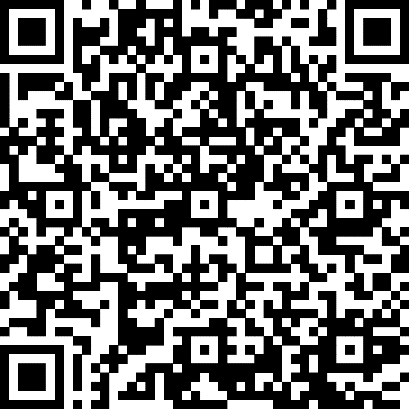 «Воспитателю	о	воспитании», представленное в открытом доступе в электронной форме на платформе институтвоспитания.рфЧасть, формируемая участниками образовательных отношенийВыбор вариативных программ осуществляется с учетом потребностей, интересов и мотивов детей, членов их семей и педагогов и может быть ориентирован на:специфику национальных социокультурных и иных условий, в которых осуществляется образовательная деятельность;выбор тех парциальных программ и форм организации с детьми, которые в наибольшей степени соответствуют потребностям и интересам детей, в также возможностям педагогического коллектива;сложившиеся традиции ДОУ и группы.2.9.1. Специфика национальных, социокультурных и иных условий, в которых осуществляется образовательная деятельностьРеспублики Бурятия отличается многообразием национальных культур. Социализация дошкольника в условиях поликультур является важным аспектом развития ребенка. Этнокультурная составляющая образовательного процесса основывается на таких принципах, как:принцип связи детского сада с окружающей действительностью, предполагающий расширение детских представлений в процессе ознакомления с бытом, культурой своего народа, с культурными достижениями всего человечества;построение воспитательной работы с использованием произведений устного народного творчества;принцип изучения окружающей ребенка социальной среды, в том числе и национальной.Национальный компонент находит свое отражение в тематике развлечений, подборе литературы для чтения, подборе игр, песен, фольклорного материала, в проведении традиционных национальных праздников в ДОУ, в подборе материалов для патриотического уголка, в организации мини-музеев. Через знакомство дошкольников с национальными культурами решается задача толерантного отношения к людям другой национальности. ООП предполагает знакомство дошкольников с малой Родиной, изучение природы, быта, истории родного края.Основной целью работы является развитие духовно-нравственной культуры ребенка, формирование ценностных ориентаций средствами традиционной народной культуры родного края.Принципы работы:Системность и непрерывность.Личностно-ориентированный гуманистический характер взаимодействия детей и взрослых.Свобода индивидуального личностного развития.Признание   приоритета	ценностей внутреннего мира ребенка, опоры на позитивный внутренний потенциал развития ребенка.Принцип регионализации (учет специфики региона)В дошкольном возрасте формируются предпосылки гражданских качеств, представления о человеке, обществе культуре. Очень важно привить в этом возрасте чувство любви и привязанности к природным и культурным ценностям родного края, так как именно на этой основе воспитывается патриотизм. Поэтому в детском саду в образовательном процессе используются разнообразные методы и формы организациидетской деятельности: народные подвижные игры и забавы, дидактические игры, слушание музыки, наблюдения в природе, чтение детской литературы, знакомство с народно- прикладным искусством и др.Национально-культурные условия.Бурятия – многонациональная республика. Население - русские, буряты, эвенки и др.Детский сад посещают русские – 100%На этапе дошкольного детства очень важно, чтобы в процессе образования ребенка были задействованы все компоненты – чтобы ребенок знал и понимал чужую культуру; умел взаимодействовать с представителями других национальностей; ценил многообразие мира.Поэтому воспитание дошкольников строится на основе изучения национальных традиций республики Бурятия. Дошкольники знакомятся с самобытностью и уникальностью русской, бурятской культур.Содержание реализуется через разные виды деятельности, в том числе через непосредственно организованную образовательную деятельность, которая введена в расписание и образовательную нагрузку – 1 раз в неделю продолжительностью 15-20-25-30 минут в младшей, средней, старшей, подготовительной группах, а также отражено в комплексно-тематическом планировании образовательного процесса.В процессе организации различных видов детской деятельности дети получают информацию о климатических особенностях Восточной Сибири, об особенностях растительного и животного мира Прибайкалья, знакомятся с традициями и обычаями русского и бурятского народа, историей родного края.При организации режима дня учитываются климатические особенности местоположения детского сада: континентальный климат, т.е. холодная зима и жаркое лето. В связи с этим, в Программе представлено несколько вариантов режима дня:холодный период - образовательный: (сентябрь-май), составляется определенный режим дня и осуществляется планирование непосредственно образовательной деятельности с детьми в разнообразных формах работы;- теплый период - оздоровительный (июнь-август), для которого составляется другой режим дня, осуществляется оздоровительная и культурно-досуговая деятельность.Учитывая климатические и природные особенности два раза непосредственно образовательная деятельность по физическому развитию проводится в зале и один раз – на воздухе.Прогулки с детьми в холодный период предусматриваются в соответствии с требованиями СанПиН и режимом дня. Рекомендуемая продолжительность ежедневных прогулок составляет 3-4 часа. Продолжительность прогулки определяется в зависимости от климатических условий. При температуре воздуха ниже - 15 С и скорости ветра более 7 м/с продолжительность прогулки рекомендуется сокращать.Рекомендуется организовывать прогулки 2 раза в день: в первую половину дня и во вторую половину дня - после дневного сна или перед уходом детей домой.В условиях холодной зимы, когда световой день уменьшается до 7 часов, количество прогулок и совместной деятельности взрослого и детей, осуществляемой на улице во вторую половину дня, сводится к минимуму. Прогулку не рекомендуется проводить при t воздуха ниже -15С и скорости ветра боле 15м/с для детей до 4-х лет; для детей 5-7 лет при t воздуха ниже -20С и скорости ветра более 15м/с.Особое внимание уделяется одежде детей, которая должна соответствовать погодным условиям. На зимних прогулках детям удобнее в утепленных куртках и штанах (комбинезонах) спортивного фасона, чем в тяжелых шубах (для занятий по физическому развитию и игре в подвижные, народные игры на прогулке).В образовательном процессе максимально используются возможности социального окружения.Методическое обеспечение.Программа «Тоонто нютаг – Родной край» (далее — Программа) разработана на основе Федерального государственного образовательного стандарта дошкольного образования (ФГОС ДО) и предназначена для использования как вариативная часть, формируемая участниками образовательных отношений, учитывает образовательные потребности, интересы и мотивы детей, родителей и педагогов. Ориентирована на специфику национальных, социокультурных и региональных условий, в которых осуществляется образовательная деятельность.Содержание программы строится на основе игрового взаимодействия педагога, детей и родителей.Цели Программы:Приобщение детей дошкольного возраста к культуре и традициям Родного края.Воспитание любви и привязанности к малой Родине, желание сделать полезное и приятное для родных и близких людей.Задачи:Дать детям представления об этнической самобытности народов, проживающих на территории Бурятии, их обычаях и традициях.Развивать у детей способность воспринимать и уважать этническое разнообразие и культурную самобытность различных групп населения.Формировать культуру поведения и способы проявления гуманного отношения к людям (доброжелательного, заботливого, отзывчивого), эмпатийных форм общения.Развивать познавательные и творческие способности детей, поддерживать и направлять детскую инициативу посредством создания этнокультурной развивающей среды.Развивать любознательность, побуждать детей к активному самовыражению в практической познавательной деятельности, стимулируя творческую активность;6 .Воспитывать основы патриотизма, гражданственности и чувство привязанности к своей малой и большой Родине.Содержание программы реализуется во всех блоках образовательного процесса и предполагает овладение специфическими методами, приемами, позволяющими реализовать идеи народной педагогики.Воспитание и развитие строится через:- Идеи и средства народной педагогики,- Использование культурно – исторических событий,- Использование фольклора,- Использование декоративно – прикладного искусства,- Использование народных игр,- Изучение народных традиций в воспитании и развитии детей.Программа «Национально - культурные ценности в Бурятии в воспитании детей дошкольного       и       младшего       школьного       возраста»,        построенная        на идеях народной педагогики,содержательно раскрывает один из путей социально- личностного         развития	детей старшего дошкольного возраста, осуществляемых в процессе приобщения к культуре народов региона. Приобщение к народной культуре предполагает развитие информационно интеллектуальной компетентности, этнокультурную социализацию детей дошкольного возраста.Содержание программы делится на девять тематических блоков, каждый из которых решает свои задачи:Я – человек. БИ XYH ТYРЭЛТЭНБИ.Моя семья. МИНИИ YГ ГАРБАЛ.Любимый город. МИНИИ ТУРЭЛ ХОТО.История жилища. ГЭР БАЙРЫН ТYYХЭ.Родной край. ТООНТО НЮТААГ.Традиции и быт. ЁHО ЗАНШАЛ.Животный мир Бурятии. МАНАЙ НЮТАГАЙ АМИТАД.Растения родного края. ОЙН YРГАМАЛНYYД.Искусство.Последовательность тематических блоков не случайна и принципиально важна для максимального образовательного эффекта.Программа рассчитана на 5 лет обучения (с двух до семи лет), в течение которых ребёнок пять раз погружается в каждый из тематических блоков «круга проблем», затрагиваемых программой «Тоонто нютааг» При этом каждый раз последовательность рассматриваемых проблем сохраняется. Однако, при повторном возвращении к материалу, учебное содержание постепенно наполняется новыми понятиями, смыслами и ценностями. Это достигается за счёт рассмотрения темы с новых позиций и установления новых связей с содержанием других тем программы, её обогащения новым жизненным опытом ребёнка, повзрослевшего на год.Такое выстраивание учебного содержания:Повышает эффективность усвоения необходимого объёма знаний;Предоставляет детям возможность освоения учебного материала в индивидуальном темпе;Дает возможность начала обучения по программе с любого момента времени и возраста ребёнка, т.к. полная картина представлений по содержанию формируется в течение одного года.С течением времени меняется лишь глубина проникновения в материал и широта взгляда на проблему.К каждому блоку в программе разработаны темы занятий и их программные задачи (цели). Программа не предусматривает разработку каждой темы, предполагая творчествосамого педагога, учет знаний и интереса де156Каждый ребенок	получает возможно	жить «множественность бытия». Это происходит через развитие:двигательной деятельности и физической культуры – в подвижных играх;-познавательной деятельности, сенсорной	культуры и культуре познания – в дидактических играх, игровых упражнениях и игре-экспериментировании;коммуникативной деятельности и культуры общения, нравственной культуры – в сюжетно-ролевых и режиссерских играх;речевой деятельности – в словесных играх и речевых, театрализованных играх;музыкальной, изобразительной, конструктивной деятельности и художественно- эстетической культуры – в музыкально-дидактических, художественно-творческих, строительных играх, а также в праздниках и развлечениях.Методические пособия по региональному компонентуОРГАНИЗАЦИОННЫЙ РАЗДЕЛПсихолого-педагогические условия реализации ПрограммыУспешная реализация Программы в ДОО обеспечивается психолого- педагогическими условиями, соответствующими п.30 ФОП ДО.Особенности организации развивающей предметно-пространственной среды (далее – РППС)РППС ДОО создано как единое пространство, все компоненты которого, как в помещении, так и вне его, согласуются между собой по содержанию, масштабу, художественному решению.При проектировании РППС ДОО учитывались:местные	этнопсихологические,	социокультурные,	культурно-исторические	и природно-климатические условия, в которых находится ДОО;возраст, уровень развития детей и особенности их деятельности, содержание образования;задачи образовательной программы для разных возрастных групп;возможности и потребности участников образовательной деятельности (детей и их семей, педагогов и других сотрудников ДОО, участников сетевого взаимодействия и других участников образовательной деятельности).РППС ДОО соответствует:требованиям Стандарта;данной Программе;материально-техническим и медико-социальным условиям пребывания детей в ДОО;возрастным особенностям детей;воспитывающему характеру обучения детей в ДОО;требованиям безопасности и надежности.В ДОО созданы условия для информатизации образовательного процесса. Для этого в помещениях и на территории ДОО имеется оборудование для использования информационно-коммуникационных технологий в образовательном процессе:Материально-техническое обеспечение Программы, обеспеченность методическими материалами и средствами обучения и воспитанияВ ДОО созданы материально-технические условия, соответствующие п. 32.1 ФОПДО, и представлены на официальном сайте ДОО.ДОО оснащено полным набором оборудования для различных видов детской деятельности в помещении и на участке, игровой и физкультурной площадкой, озелененной территорией.В ДОО имеется необходимое оснащение и оборудование для всех видов воспитательной и образовательной деятельности обучающихся, педагогической, административной и хозяйственной деятельности:помещения для занятий и проектов, обеспечивающие образование детей через игру, общение, познавательно-исследовательскую деятельность и другие формы активности ребёнка с участием взрослых, и других детейоснащение РППС, включающей средства обучения и воспитания, подобранные в соответствии с возрастными и индивидуальными особенностями детей дошкольного возраста, содержания Программы;мебель, техническое оборудование, спортивный и хозяйственный инвентарь, инвентарь для художественного, театрального, музыкального творчества, музыкальные инструменты;административные помещения, методический кабинет;музыкально-физкультурный зал;помещения, обеспечивающие охрану и укрепление физического и психологического здоровья;оформленная территория и оборудованные участки для прогулки ДОО.Согласно п. 32.10 ФОП ДО, по итогам мониторинга материально-технической базы ДОО: анализа образовательных потребностей обучающихся, кадрового потенциала, реализуемой Программы и других составляющих (с использованием данных цифрового сервиса по эксплуатации инфраструктуры), составляется инфраструктурный лист ДОО в целях обновления содержания и повышения качества ДОО В соответствии с п. 33 ФОП ДО в ДОО созданы материально-технические условия, соответствующие п. 32.1 ФОП ДО. По результатам мониторинга материально-технической базы ДОО: анализа образовательных потребностей обучающихся, кадрового потенциала, реализуемой Программы и других составляющих (с использованием данных цифрового сервиса по эксплуатации инфраструктуры) составлен Инфраструктурный лист ДОО, в целях обновления содержания и повышения качества ДО, который представлен на официальном сайте ДООИнформационные интернет ресурсы:Поисковые системы: www.mail.ru www.yandex.ruФедеральные органы управления образованием:Министерство просвещения Российской Федерации https://edu.gov.ru/Федеральная служба по надзору в сфере образования и науки (Рособрнадзор) http://www.obrnadzor/Федеральный центр образовательного законодательства http://www.lexed.ru/Министерство образования и науки Республики Бурятияhttp://www.edu03.ru/index.htmlМуниципальные органы управления образованием: https://tarbagatayroo.profiedu.ru/Федеральные информационно-образовательные порталы Федеральный портал «Российское образование» http: //www.edu.ru/ Региональные информационно-образовательные ресурсыГАУ ДПО РБ «БРИОП» http://briop.ru/index.phpИздательства учебной литературыИздательство «Просвещение» http://www.prosv.ru/ Издательство «ДЕТСТВО- ПРЕСС» https://detstvo-press.ru/СМИ образовательной направленностиЖурнал «Педсовет» http: //pedsovet.org/leaders/Журнал «Вестник образования России» http://www.vestniknews.ru/ Журнал«Справочник старшего воспитателя» www.vospitatel.resob.ruЭлектронные библиотеки, словари, энциклопедииРусские словари. Служба русского языка http://www.slovari.ru Портал ВСЕОБУЧ — все об образовании http: //www.edu-all .ru/ Коллекция «Мировая художественная культура» Российскогообщеобразовательного портала http: //window.edu.ru/Герои страны http://www.warheroes.ru Журнал «Спасайкин» http://spasay-kin.ru/«Дорога без опасности» https://bdd-eor.edu.ru/Перечень литературных, музыкальных, художественных, анимационных произведений для реализации ПрограммыЦифровой каталог произведений размещен по ссылкеhttps://drive.google.com/drive/folders/1RhVrasAHirvYT..Кадровые условия реализации ПрограммыРеализация Программы обеспечивается квалифицированными педагогами, наименование должностей которых соответствует номенклатуре должностей педагогических работников организаций, осуществляющих образовательную деятельность, должностей руководителей образовательных организаций, утверждённой постановлением Правительства Российской Федерации от 21 февраля 2022 г. № 225 (Собрание законодательства Российской Федерации, 2022, № 9, ст. 1341)Требования к кадровым условиям реализации программы включают:укомплектованность дошкольной образовательной организации руководящими, педагогическими и иными работниками;уровень квалификации руководящих, педагогических и иных работников МДОУ;непрерывность профессионального развития и повышения уровня профессиональной компетентности педагогических работников МДОУ.При реализации данной ООП ДО в соответствии с Приказом МОиН РФ от 20.07.2011г№2152 учтены требования к кадровому обеспечению. МДОУ Нестеровский детский  сад«Петушок» укомплектован квалифицированными педагогическими, руководящими и другими кадрами. С воспитанниками работает работоспособный, творческий педагогический коллектив.В МДОУ 3 педагогических работника. Педагогический процесс в МДОУ обеспечивают 2 воспитателя, 1 музыкальный руководитель,логопед. Административно- управленческий персонал МДОУ – 1 человек. Для осуществления управления образовательной деятельностью МДОУ, методического обеспечения реализации Программы, ведения бухгалтерского учета, финансово-хозяйственной, медицинской деятельности, необходимой охраны жизни и здоровья, организации питания воспитанников привлекается соответствующий квалифицированный персонал в качестве сотрудников МДОУ и (или) заключаются договоры с организациями, предоставляющими соответствующие услуги.Уровень квалификации педагогических и иных работников образовательного учреждения для каждой занимаемой должности соответствует квалификационным характеристикам по соответствующей должности. Непрерывность профессионального развития педагогических работников обеспечивается освоением дополнительных образовательных программ профессиональной переподготовки, курсов повышения квалификации, а также через участие в работе методических объединений, семинаров и консультаций.3.5. Режим и распорядок дняРежим работы МДОУ и длительность пребывания в нем детей, определены Уставом МДОУ, договором с учредителем и родителями воспитанников.Режим работы МДОУ – 10,5 часов, пребывание детей с 7.30 до 18.00 при пятидневной неделе, с выходными днями субботой и воскресеньем.Цикличность процессов жизнедеятельности обуславливают необходимость выполнение режима, представляющего собой рациональный порядок дня, оптимальное взаимодействие и определённую последовательность периодов подъёма и снижения активности, бодрствования и сна. Режим дня организуется с учётом физической и умственной работоспособности, а также эмоциональной реактивности в первой и во второй половине дня.При составлении и организации режима дня учитываются повторяющиеся компоненты:время приёма пищи;укладывание на дневной сон;общая длительность пребывания ребёнка на открытом воздухе и в помещении при выполнении физических упражнений.В ДОУ используется гибкий режим дня, в него могут вноситься изменения, исходя из особенностей сезона, индивидуальных особенностей детей, состояния здоровья. На гибкость режима влияет и окружающий социум.При организации режима пребывания детей в ДОУ предусмотрено оптимальное чередование образовательной деятельности, осуществляемой в процессе организации различных видов детской деятельности (игровой, коммуникативной, трудовой, познавательно-исследовательской, продуктивной, музыкально-художественной, чтения), в том числе игровых занятий; образовательной деятельности, осуществляемой в ходе режимных моментов; самостоятельной деятельности детей; взаимодействия с семьями детей по реализации основной общеобразовательной программы дошкольного образования.Режим дня групп раннего возрастаРежим дня дошкольных групп3.7. Календарный план воспитательной работы с учетом особенностей традиционных событий, праздников, мероприятийДОПОЛНИТЕЛЬНЫЙ РАЗДЕЛКраткая презентация ПрограммыОбразовательная программа дошкольного образования (далее – Программа) муниципального дошкольного образовательного учреждения Нестеровский  детский сад«Петушок» разработана педагогическим коллективом в соответствии с:Федеральным законом от 29 декабря 2012 г. N 273-ФЗ "Об образовании в Российской Федерации";Федеральной образовательной программы дошкольного образования (ФОП ДО), утвержденную Приказом Министерства просвещения Российской федерации №1028 от 25 ноября 2022г.;- СП 2.4.3648-20 «Санитарно-эпидемиологические требования к организациям воспитания и обучения, отдыха и оздоровления детей и молодежи»;Приказом Министерства образования и науки Российской Федерации от 17 октября 2013 г. № 1155 "Об утверждении федерального государственного образовательного стандарта дошкольного образования»;Письмом Министерства образования Российской Федерации от 14.03.2000 № 65/23- 16 «О гигиенических требованиях к максимальной нагрузке на детей дошкольного возраста в организованных формах обучения»;Лицензия на осуществление образовательной деятельности № 2079 от 26 марта  2014 г., серия 03Л01 № 0000572, срок действия – бессрочная;Уставом ДОУ и др. локальными актами ДОУ.Возрастные категории детей, на которых ориентирована программа. Образовательная программа МДОУ Нестеровскиий  детский сад «Петушок» обеспечивает разностороннее развитие детей в возрасте от 1 года 3месяцев до 7 лет с учетом их возрастных и индивидуальных особенностей, развитие личности, мотивации и способностей детей в различных видах деятельности, достижение воспитанниками готовности к школе.Используемые примерные программы.Содержание образовательной деятельности обязательной части Программы соответствует содержанию Программа ДОО опирается на Федеральную образовательную программу дошкольного образования (ФОП ДО), утвержденную Приказом Министерства просвещения Российской федерации №1028 от 25 ноября 2022г.Программа ориентирована на разностороннее развитие дошкольников с учётом их возрастных и индивидуальных особенностей. Задачи психолого-педагогической работы по формированию физических, интеллектуальных и личностных качеств детей решаются интегрировано, в ходе освоения всех образовательных областей наряду с задачами, отражающими специфику каждой образовательной области. Решение программных образовательных задач предусматривается не только в рамках непосредственно образовательной деятельности, но и в ходе режимных моментов – как в совместной деятельности взрослого и детей, так и в самостоятельной деятельности дошкольников.В соответствии с приоритетным направлением работы МДОУ (художественно- эстетическое) и обеспечения равных стартовых возможностей воспитанников, в образовательный процесс включена часть программы, формируемая участниками образовательных отношений. Эта часть включает различные направления, выбранныеучастниками образовательных отношений из числа парциальных программ и программ, созданных педагогами МДОУ самостоятельно. Данная часть программы учитывает образовательные потребности, интересы и мотивы детей, членов их семей и педагогов, ориентирована на специфику национальных, социокультурных и региональных условий, в которых осуществляется образовательная деятельность. Образовательная деятельность этой части ООП отражает художественно-эстетическое, речевое и познавательное развитие, что позволяет более полно реализовать социальный заказ на образовательные услуги.Содержание образовательной деятельности части, формируемой участниками образовательных отношений, представлено реализацией:Программа «Юный эколог» разработана на основе:1. Авторской парциальной программы С.Н.Николаевой «Юный эколог. Программа экологического воспитания в детском саду»;Программа «Юный эколог» разработана на основе:1. Авторской парциальной программы С.Н.Николаевой «Юный эколог. Программа экологического воспитания в детском саду»;Программа составлена с использованием парциальной Программы  художественного  воспитания, обучения и развития детей  2-7  лет  Лыковой  И.А «Цветные ладошки»ПРОГРАММА «ОСНОВЫ БЕЗОПАСНОСТИ ДЕТЕЙ ДОШКОЛЬНОГО ВОЗРАСТА»
(Р. Б. Стеркина, О. Л. Князева, Н. Н. Авдеева)Программа «Юный эколог» разработана на основе:1. Авторской парциальной программы С.Н.Николаевой «Юный эколог. Программа экологического воспитания в детском саду»;Парциальная образовательной программа С.Н.Николаевой «Юный эколог»Парциальная образовательная программа математического развития «Игралочка» авторов Л.Г. Петерсон, Е.Е. Кочемасовой Образовательная программа «Тонто Нютаг- Родной край» для детей дошкольного возраста: методические рекомендации /сост. Доржиева Туяна Доржиевна, Колмакова Антонина Никифоровна, Апханова Долгор Николаевна, Игумнова Зинаида Николаевна, Никитенко Светлана Анатольевна, Сысюк Татьяна Петровна, Борисова Татьяна Васильевна, Доржиева Туяна Владимировна, 2015г.Характеристики взаимодействия педагогического коллектива с семьями детей.Формы работы с семьями детей:Организационно-посредническая (вовлечение родителей в образовательный процесс детского сада, участие в работе педаогического, попечительского советов ДОУ, родительских комитетах и других объединениях родителей, взаимодействие с общественными организациями);Информационно-просветительская (обеспечение родителей информацией о ДОУ и документацией, регламентирующей деятельность ДОУ, организация работы с коллективом родителей, индивидуально-педагогическач помощь, использование разнообразныхсредств актуальной информации для родителей);Организационно-педагогическая (вовлечение родителей воспитанников в совместную с детьми и педагогами деятельность, участие в досуговых, оздоровительных мероприятиях, оказание посильной помощи ДОУ).Основная образовательная программа дошкольного образования может корректироваться в связи с изменениями нормативно-правовой базы дошкольного образования, образовательного запроса родителей, видовой структуры групп.№ п/пСОДЕРЖАНИЕСтр.Список сокращений3Нормативно-правовая база реализации образовательной программыдошкольного образования4I.Целевой раздел. Обязательная часть.1.1.Пояснительная записка (цели и задачи реализации Программы, принципы иподходы к формированию Программы)61.2.Значимые для разработки и реализации Программы характеристики, в томчисле характеристики особенностей развития детей раннего и дошкольного возраста71.3.Планируемые результаты реализации и освоения Программы141.4.Педагогическая диагностика достижения планируемых результатов151.5.Часть, формируемая участниками образовательных отношений171.5.1.Пояснительная записка (цели и задачи реализации Программы, принципы иподходы к формированию Программы).171.5.2Значимые для разработки и реализации Программы характеристики, в томчисле характеристики особенностей развития детей раннего и дошкольного возраста201.5.3Планируемые результаты реализации и освоения Программы.221.5.4Педагогическая диагностика достижения планируемых результатов.24II.Содержательный раздел252.1.Описание образовательной деятельности в соответствии с направлениямиразвития ребенка (в образовательных областях).262.2.Описание вариативных форм, способов, методов и средств реализации Программы с учетом возрастных и индивидуальных особенностей воспитанников, специфики их образовательных потребностей и интересов.302.3.Особенности образовательной деятельности разных видов и культурныхпрактик.332.4.Способы и направления поддержки детской инициативы.362.5.Особенности взаимодействия педагогического коллектива с семьями воспитанников.392.6.Направления и задачи коррекционно-развивающей работы.422.7.Иные характеристики содержания Программы.442.8.Рабочая программа воспитания.452.9.Часть, формируемая участниками образовательных отношений602.9.1.Специфика национальных, социокультурных и иных условий, в которыхосуществляется образовательная деятельность61III.Организационный раздел3.1Психолого-педагогические условия реализации Программы653.2Особенности организации развивающей предметно-пространственной среды653.3Материально-техническое обеспечение Программы, обеспеченностьметодическими материалами и средствами обучения и воспитания703.4Перечень литературных, музыкальных, художественных, анимационныхпроизведений для реализации Программы.723.5Кадровые условия реализации Программы733.6Режим и распорядок дня743.7Календарный план воспитательной работы с учетом особенностейтрадиционных событий, праздников, мероприятий.79IV.Дополнительный раздел: краткая презентация Программы83      Группа по возрастамВозраст детейПервая группа раннего возрастас 1-х до 2-х летВторая группа раннего возрастас 2-х до 3-х летМладшая группаот 3 до 4 летСредняя группаот 4 до 5 летСтаршая группаот 5 до 6 летВозраст/Показатели2-3 года3 - 4 года4 - 5 лет5 -6 лет6 - 7 летВедущая потребностьПотребность в любвиПотребность в общении, уважении, признании самостоятельности ребенкаПотребность в общении; познавательная активностьПотребность в общении; творческая активностьПотребность в общенииФизиологическая чувствительностьВысокая чувствительность к физическомудискомфортуВысокая чувствительность к дискомфортуУменьшение чувствительности к дискомфортуУменьшение чувствительности к дискомфортуИндивидуально у большинства низкаяВедущая функцияПредметно- манипулятивная, предметно-орудийная деятельностьВосприятиеНаглядно-образное мышлениеВоображениеВоображение, словесно-логическое мышлениеИгровая деятельностьПредметно- манипулятивная, игра«рядом»Партнерская со взрослыми; индивидуальная с игрушками, игровоедействиеКоллективная со сверстниками, ролевой диалог, игроваяситуацияУсложнение игровых замыслов; длительные игровые объединенияДлительные игровые объединения; умение согласовывать свое поведение всоответствии с рольюФорма общенияСитуативно-личностноеСитуативно-деловоеВнеситуативно- деловоеВнеситуативо - деловое + внеситуативо -личностноеВнеситуативно -личностноеОтношения со взрослымиИсточник защиты, ласки и помощиВзрослый - источник способов деятельности, партнерпо игре и творчествуВзрослый - источник информацииИсточник информации, собеседникИсточник эмоциональной поддержкиОтношения со сверстникамиМало интересенМало интересенИнтересен как партнер по сюжетной игреУглубление интереса как к партнеру по играм, предпочтения вобщенииСобеседник, партнер по деятельностиНаличие конфликтовСо взрослыми («Я сам»)Со взрослыми какпродолжение («Я сам»)ОтсутствуютОтсутствуютК 7-ми годам -кризис, смена социальной ролиЭмоцииСильной модальности, резкие переходыРезкие переключения, эмоциональное состояние зависит от физического комфортаРовный, старается контролировать; появляются элементы эмоциональной отзывчивостиПреобладание ровного оптимистического настроенияРазвитие высших чувств; формирование самооценки посредством оценки окружающих;ребенок начинает осознавать свои переживанияСпособ познанияМанипулирование предметами, их разбираниеЭкспериментирование, конструированиеВопросы; рассказы взрослого; экспериментированиеОбщение со взрослым, сверстником, самостоятельная деятельность, экспериментирова-ниеСамостоятельная деятельность, познавательное общение со взрослыми и сверстникамиОбъект познанияНепосредственно окружающие предметы, их внутреннее устройствоНепосредственно окружающие предметы, их свойства и назначенияПредметы и явления непосредственно не воспринимаемыеПредметы и явления, непосредственно не воспринимаемые, нравственныенормыПричинно- следственные связи между предметами и явлениямиПроизвольность познавательных процессовВнимание и память непроизвольныеВнимание и память непроизвольныеВнимание и память непроизвольные; начинает развиваться произвольноезапоминание в игреРазвитие целенаправленного запоминанияНачало формирования произвольности как умения прилагать усилия и концентрироватьпроцесс усвоенияВоображениеНачинает фантазировать; до изобразительное рисование (каракули)Репродуктивное (воссоздание репродукции знакомого образа)Появление элементов творческого воображенияРазвитие творческого воображенияПереходит во внутреннюю деятельность, появляется собственное Словесное творчество (считалки, дразнилки,стихи)ВосприятиеВосприятие сенсорных эталонов (цвет, форма, размер)Восприятие сенсорных эталонов (цвет, форма, размер)Восприятие сенсорных эталонов, свойств предметовЗнания о предметах и их свойствах расширяются, организуются в систему и используются в различных видахдеятельностиЗнания о предметах и их свойствах организуются в систему и используются в различных видах деятельностиВниманиеОбъем внимания 2 -3 предметаБыстро переключается с одной деятельности на другую.Удерживает внимание5 -10 мин. Объемвнимания 3 - 4предметаНачало формирования произвольного внимания.Удерживает внимание 15 - 20 мин. Объем внимания 8 - 10 предметовИнтенсивное развитие произвольного внимания.Удерживает внимание 20 - 25 мин. Объем внимания 10 - 12предметовИнтенсивное развитие произвольного внимания.Удерживает внимание25 - 30 мин. Объемвнимания 12 - 14предметовПамятьУзнавание, кратковременная. Объем памяти 2 - 3 предмета из5Эмоционально окрашенная информация. Преобладает узнавание, а не запоминание; кратковременная. Объем памяти 3 - 4предмета из 5Кратковременная; эпизодическое запоминание зависит от вида деятельности.Объем памяти 4 - 5предмета из 5, 2 - 3действияРазвитие целенаправленного запоминания.Объем памяти 5 - 7предметов из10, 3-4 действияИнтенсивное развитие долговременной памяти. Объем памяти 6 - 8 предметов из 10, 4- 5 действийМышлениеНаглядно- действенноеПереход от наглядно- действенного к наглядно-образному (переход от действий с предметами кдействиям с образами)Наглядно-образноеНаглядно-образное, начало формирования образно- схематическогоЭлементы логического развиваются на основе наглядно-образного; развитие элементов абстрактногомышленияРечьСловосочетаниями, понимает глаголыНачало формирования связной речи, начинаетпониматьприлагательныеОкончание формирования активной речи, учится излагатьмыслиФормирование планирующей функции речиРазвитие внутренней речиУсловия успешностиРазнообразие развивающей средыРазнообразие окружающей среды и Партнерские отношения со взрослымиКругозор взрослого и хорошо развитая речьСобственный широкий кругозор, хорошо развитая речьСобственный широкий кругозор, умелость в каком- либо делеНовообразования возраста1 .Возникновение речи и наглядно-действенного мышления.Развитие нового отношения к предмету, имеющему назначение и способ употребления.Зачатки самосознания, развитие «Я-концепции», самосознанияСамопознание, усвоение первичных нравственных нормКонтролирующая функция речи: речь способствует организации собственной деятельности.Развитие способности выстраивать элементарные умозаключения. 3.Появление элементов сюжетно- ролевой игры.1.Предвосхище ние результата деятельности. 2.Активная планирующая функция речи.Внеситуативо- деловая форма общения со сверстником.Начало формирования высших чувств (интеллектуальные моральные, эстетические).Внутренний план действий.Произвольность всех психических процессов.Возникновение соподчинения мотивов: общественные мотивы преобладают над личными.Самосознание. Обобщенное и внеситуативное отношение к себе. 5.Возникновение первой целостной картины мира.6.Появление учебно- познавательного мотива, становление внутренней позициишкольника.ФОП ДО(пункты)Возраст/группаQRкод(ссылка)15.1в младенческом возрасте,(к одному году)15.2в раннем возрасте,(к трем годам)15.3в дошкольном возрасте:в дошкольном возрасте:15.3.1(к четырем годам)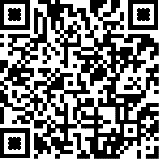 15.3.2(к пяти годам)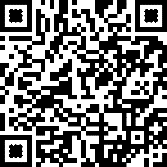 15.3.3(к шести годам)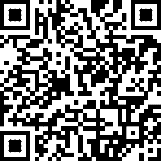 15.4на этапе завершения освоения Программы (к концу дошкольного возраста)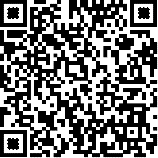 Формафиксации данныхНазначение исследованияГруппаПериодичность и сроки проведенияКарта развитияМониторинг достижений детьми планируемыхрезультатов ОПСредняя, старшая, подготовительная2 раза в год: сентябрь, майАдаптационная картаМониторинг адаптации детей раннего и младшего дошкольноговозрастаГруппы раннего младшего возрастаПериод адаптацииЦельЦельЗадачиСодержаниеМатематическое развитие «Игралочка»Математическое развитие «Игралочка»Математическое развитие «Игралочка»Математическое развитие «Игралочка»РасширятьРазвитие	познавательных	интересов«Количество и счет»,кругозордетей; расширение опыта ориентировки в«Величина»,математическихокружающем;	сенсорное	развитие;«Форма»,представленийуразвитие	любознательности	и«Ориентировка	вдетейпознавательной мотивации;пространстве»,дошкольного возраста.формирование познавательных действий; становление	сознания;		развитие воображения и творческой активности; формирование		элементарныхматематических	представлений. первичных представлений об основных свойствах и отношениях объектов окру- жающего мира: форме, цвете, размере, количестве,    числе,    части    и    целом,пространстве и времени.«Ориентировка	во времени».Образовательная программа «Тонто Нютаг- Родной край» для детей дошкольного возраста: методические рекомендации /сост. Доржиева Туяна Доржиевна, Колмакова Антонина Никифоровна, Апханова Долгор Николаевна, Игумнова Зинаида Николаевна, Никитенко Светлана Анатольевна, Сысюк Татьяна Петровна, Борисова ТатьянаВасильевна, Доржиева Туяна ВладимировнаОбразовательная программа «Тонто Нютаг- Родной край» для детей дошкольного возраста: методические рекомендации /сост. Доржиева Туяна Доржиевна, Колмакова Антонина Никифоровна, Апханова Долгор Николаевна, Игумнова Зинаида Николаевна, Никитенко Светлана Анатольевна, Сысюк Татьяна Петровна, Борисова ТатьянаВасильевна, Доржиева Туяна ВладимировнаОбразовательная программа «Тонто Нютаг- Родной край» для детей дошкольного возраста: методические рекомендации /сост. Доржиева Туяна Доржиевна, Колмакова Антонина Никифоровна, Апханова Долгор Николаевна, Игумнова Зинаида Николаевна, Никитенко Светлана Анатольевна, Сысюк Татьяна Петровна, Борисова ТатьянаВасильевна, Доржиева Туяна ВладимировнаПриобщениеДать детям представления	обЯ – человек.детей	дошкольногоэтнической	самобытности	народов,БИ	XYHвозраста к культуре ипроживающих на территории Бурятии, ихТYРЭЛТЭНБИ.традициям	Родногообычаях и традициях.Моя	семья.края.Развивать	у детей   способностьМИНИИ	YГВоспитаниевоспринимать	и	уважать	этническоеГАРБАЛ.любви	иразнообразие	и	культурнуюЛюбимыйпривязанности	ксамобытность	различных	группгород.	МИНИИмалой	Родине,населения.ТУРЭЛ ХОТО.желание	сделатьФормировать культуру поведенияИсторияполезное и приятноеи	способы	проявления	гуманногожилища.	ГЭРдля родных и близкихотношения к людям (доброжелательного,БАЙРЫН ТYYХЭ.людей.заботливого, отзывчивого), эмпатийныхРодной край.форм общения.ТООНТО НЮТААГ.Развивать	познавательные	иТрадиции	итворческие	способности	детей,быт. ЁHО ЗАНШАЛ.поддерживать	и	направлять	детскуюЖивотныйинициативу	посредством	созданиямир	Бурятии.этнокультурной развивающей среды.МАНАЙРазвивать	любознательность,НЮТАГАЙпобуждать	детей	к	активномуАМИТАД.самовыражению	в	практическойРастенияпознавательной	деятельности,родного края. ОЙНстимулируя творческую активность;YРГАМАЛНYYД.Воспитывать основы патриотизма,Искусство.гражданственности	и	чувствопривязанности к своей малой и большойРодине.«Цветные ладошки» художественное  воспитание «Цветные ладошки» художественное  воспитание «Цветные ладошки» художественное  воспитание формирование у детей дошкольного возраста эстетического отношения и художественно-творческих способностей в изобразительной деятельности. Формировать способы зрительного и тактильного обследования различных объектов для обогащения и уточнения восприятия особенностей их формы, пропорций, цвета, фактуры.► Знакомить детей с народной игрушкой (филимоновской, дымковской, семёновской, богородской) для обогащения зрительных впечатлений и показа условно-обобщённой трактовки художественных образов. Проводить мини-спектакли с участием народных игрушек для создания у детей праздничного настроения во время встреч с произведениями народных мастеров.► Учить детей находить связь между предметами и явлениями окружающего мира и их изображениями в рисунке, лепке, аппликации. Учить «входить в образ».► Знакомить с книжной графикой на примере творчества известных мастеров детской книги - Васнецова Ю., Ду-бинчик Т., Елисеева А., Конашевича В., Лебедева В., Рачева Е., Репкина П.► Организовывать наблюдения в природе для уточнения представлений детей о внешнем виде растений и животных, а также для обогащения и уточнения зрительных впечатлений («Золотой листопад», «Листочки танцуют», «Снежные дорожки», «Пушистые облака», «Тяжёлые тучи», «Весёлый дождик», «Грустный дождь», «Кошка умывается», «Воробьи купаются в лужах» и т.д.).► Учить детей видеть цельный художественный образ в единстве изобразительно-выразительных средств колористической, композиционной и смысловой трактовки (обучение анализу не должно опережать формирование умения воспринимать художевенный объект нерасчленённо, в гармоничном единстве всех составляющих компонентов). ► Создавать условия для самостоятельного освоения детьми способов и приёмов изображения знакомых предметов на основе доступных средств художественно-образной выразительности (цвет, пятно, линия, форма, ритм, динамика) в их единстве.► Побуждать детей самостоятельно выбирать способы изображения при создании выразительных образов, используя для этого освоенные технические приемы; развивать восприятие детей, формировать представление о предметах и явлениях окружающей действительности, создавать условия для их активного познания и на этой основе учить детей:►отображать свои представления и впечатления об окружающем мире доступными графическими и живописными средствами► сопровождать движения карандаша или кисти словами, игровыми действиями (например: «Дождик, чаще - кап-кап-кап!», «Бегут ножки по дорожке - топ-топ-топ!»); ► продолжать учить рисовать карандашами и фломастерами - проводить линии (вертикальные, горизонтальные, волнистые, кривые) и замыкать их в формы (округлые и прямоугольные), создавая тем самым выразительные образы;► продолжать знакомить детей с красками и формировать навыки рисования кистью (аккуратно смачивать и промывать, набирать краску на ворс, вести кисть по ворсу, проводить линии, рисовать и раскрашивать замкнутые формы); учить создавать одно-, двух- и многоцветные выразительные образы;► переводить детей от рисования-подражания к самостоятельному творчеству.Предметное рисованиеДекоративное рисованиеСюжетное рисование.Интеграция разных видов изобразительного искусства и художественной деятельности детей на основе принципа взаимосвязи обобщённых представлений (интеллектуальный компонент) и обобщённых способов действий (операциональный компонент) обеспечивает оптимальные условия для полноценного развития художественно-эстетических способностей детей в соответствии с их возрастными и индивидуальными возможностями.«Юный эколог».Основным содержанием экологического воспитания является формирование у ребенка осознанно-правильного отношения к природным явлениям и объектам, которые окружают его и с которыми он знакомится в дошкольном детстве.Осознанно-правильное отношение детей к природе строится на чувственном ее восприятии, эмоциональном отношении к ней и знании особенностей жизни, роста и развития отдельных живых существ, некоторых биоценозов, знании приспособительных зависимостей существования живых организмов от факторов внешней среды, взаимосвязей внутри природных сообществ. Такие знания в процессе общения ребенка с природой обеспечивают ему понимание конкретных ситуаций в поведении животных, состоянии растений, правильную их оценку и адекватное реагирование. Осознанный характер отношения при этом проявляется в том, что дети могут сами объяснить ситуацию или понять объяснения взрослых, могут самостоятельно или вместе со взрослыми, понимая ситуацию и зная потребности живого существа, выполнить отдельные трудовые действия, направленные на сохранение и улучшение жизни растений и животных.Процесс становления осознанно-правильного отношения к природе сопровождается определенными формами поведения ребенка, которые могут служить критерием оценки уровня его экологической воспитанности. Это самостоятельные наблюдения, проведение опытов, вопросы, стремление рассказать о переживаниях и впечатлениях, обсуждать их, воплощать в различной деятельности (отражать в игре, создавать изопродукцию, ухаживать за животными и растениями).Развивать у детей интерес и любовь к природе, учить творчески отображать в своих работах полученные знания.Образовательная: расширять и обобщать знания детей о мире природы, как целостной взаимосвязанной системе.Развивающая: развивать общие познавательные способности: умение наблюдать, описывать, строить предположения и предлагать способы их проверки, находить причинно - следственные связи.    Воспитательная: формирование экологической культуры ребёнка, воспитание духовно-богатой личности.Отношение. Дети проявляют интерес к сведениям о мироздании: они охотно включаются в наблюдения за небом, с интересом участвуют в занятиях с глобусом и другими моделями, слушают рассказ взрослого, задают вопросы, отражают свои впечатления о Вселенной в рисунках.Отношение. Дети проявляют интерес к сведениям о мироздании: они охотно включаются в наблюдения за небом, с интересом участвуют в занятиях с глобусом и другими моделями, слушают рассказ взрослого, задают вопросы, отражают свои впечатления о Вселенной в рисунках.Отношение. Дети проявляют интерес к сведениям о мироздании: они охотно включаются в наблюдения за небом, с интересом участвуют в занятиях с глобусом и другими моделями, слушают рассказ взрослого, задают вопросы, отражают свои впечатления о Вселенной в рисунках.Отношение. Дети проявляют интерес к сведениям о мироздании: они охотно включаются в наблюдения за небом, с интересом участвуют в занятиях с глобусом и другими моделями, слушают рассказ взрослого, задают вопросы, отражают свои впечатления о Вселенной в рисунках.Основным содержанием экологического воспитания является формирование у ребенка осознанно-правильного отношения к природным явлениям и объектам, которые окружают его и с которыми он знакомится в дошкольном детстве.Осознанно-правильное отношение детей к природе строится на чувственном ее восприятии, эмоциональном отношении к ней и знании особенностей жизни, роста и развития отдельных живых существ, некоторых биоценозов, знании приспособительных зависимостей существования живых организмов от факторов внешней среды, взаимосвязей внутри природных сообществ. Такие знания в процессе общения ребенка с природой обеспечивают ему понимание конкретных ситуаций в поведении животных, состоянии растений, правильную их оценку и адекватное реагирование. Осознанный характер отношения при этом проявляется в том, что дети могут сами объяснить ситуацию или понять объяснения взрослых, могут самостоятельно или вместе со взрослыми, понимая ситуацию и зная потребности живого существа, выполнить отдельные трудовые действия, направленные на сохранение и улучшение жизни растений и животных.Процесс становления осознанно-правильного отношения к природе сопровождается определенными формами поведения ребенка, которые могут служить критерием оценки уровня его экологической воспитанности. Это самостоятельные наблюдения, проведение опытов, вопросы, стремление рассказать о переживаниях и впечатлениях, обсуждать их, воплощать в различной деятельности (отражать в игре, создавать изопродукцию, ухаживать за животными и растениями).Основным содержанием экологического воспитания является формирование у ребенка осознанно-правильного отношения к природным явлениям и объектам, которые окружают его и с которыми он знакомится в дошкольном детстве.Осознанно-правильное отношение детей к природе строится на чувственном ее восприятии, эмоциональном отношении к ней и знании особенностей жизни, роста и развития отдельных живых существ, некоторых биоценозов, знании приспособительных зависимостей существования живых организмов от факторов внешней среды, взаимосвязей внутри природных сообществ. Такие знания в процессе общения ребенка с природой обеспечивают ему понимание конкретных ситуаций в поведении животных, состоянии растений, правильную их оценку и адекватное реагирование. Осознанный характер отношения при этом проявляется в том, что дети могут сами объяснить ситуацию или понять объяснения взрослых, могут самостоятельно или вместе со взрослыми, понимая ситуацию и зная потребности живого существа, выполнить отдельные трудовые действия, направленные на сохранение и улучшение жизни растений и животных.Процесс становления осознанно-правильного отношения к природе сопровождается определенными формами поведения ребенка, которые могут служить критерием оценки уровня его экологической воспитанности. Это самостоятельные наблюдения, проведение опытов, вопросы, стремление рассказать о переживаниях и впечатлениях, обсуждать их, воплощать в различной деятельности (отражать в игре, создавать изопродукцию, ухаживать за животными и растениями).Основным содержанием экологического воспитания является формирование у ребенка осознанно-правильного отношения к природным явлениям и объектам, которые окружают его и с которыми он знакомится в дошкольном детстве.Осознанно-правильное отношение детей к природе строится на чувственном ее восприятии, эмоциональном отношении к ней и знании особенностей жизни, роста и развития отдельных живых существ, некоторых биоценозов, знании приспособительных зависимостей существования живых организмов от факторов внешней среды, взаимосвязей внутри природных сообществ. Такие знания в процессе общения ребенка с природой обеспечивают ему понимание конкретных ситуаций в поведении животных, состоянии растений, правильную их оценку и адекватное реагирование. Осознанный характер отношения при этом проявляется в том, что дети могут сами объяснить ситуацию или понять объяснения взрослых, могут самостоятельно или вместе со взрослыми, понимая ситуацию и зная потребности живого существа, выполнить отдельные трудовые действия, направленные на сохранение и улучшение жизни растений и животных.Процесс становления осознанно-правильного отношения к природе сопровождается определенными формами поведения ребенка, которые могут служить критерием оценки уровня его экологической воспитанности. Это самостоятельные наблюдения, проведение опытов, вопросы, стремление рассказать о переживаниях и впечатлениях, обсуждать их, воплощать в различной деятельности (отражать в игре, создавать изопродукцию, ухаживать за животными и растениями).ПрограммаПринципы и подходыНиколаева С. Н. Парциальная программа «Юный эколог»Программа разработана на основе принципов экологического образования таких как:Научность. Принцип научности предполагает знакомство дошкольников с совокупностью элементарных экологических знаний, которые служат основой формирования мотивации действий ребенка, развития познавательного интереса, формирования основ его мировоззрения.Доступность. Крайне важным и тесно сопряженным с принципом научности является принцип доступности материала для ребенка определенного возраста. Доступность предполагает также значимость для ребенка получаемых знаний, их эмоциональную окраску. Мне кажется, в обучении дошкольников не следует употреблять научные термины, хотя содержание некоторых из них может быть объяснено в доступной и привлекательной форме.Гуманность. Данный принцип связан, прежде всего, с понятием экологической культуры. С позиции воспитания его применение означает формирование человека с новыми ценностями, владеющего основами культуры потребления, заботящегося о своем здоровье и желающего вести здоровый образ жизни. Экологическое воспитание тесно связано и с развитием эмоций ребенка, умения сочувствовать, удивляться, сопереживать, заботиться о живых организмах, воспринимать ихкак братьев по природе, уметь видеть красоту окружающего мира,и всего ландшафта, и отдельного цветка, капли росы, маленького паучка.Деятельность. Экологические знания должны помочь понять ребенку, что нужно сделать для того, чтобы сохранить окружающую его самого и его близких среду. Он должен обязательно принимать участие в посильных экологически ориентированных видах деятельности.Целостность. Этот принцип тесно связан с предыдущим и присущ именно дошкольному экологическому образованию. Он отражает, прежде всего, целостное восприятие ребенком окружающего мира и его единство с миром природы.Системность. Важна последовательность усвоения знаний, когда «каждое последующее формирующееся представление или понятие вытекает из предыдущего». Принцип системностиспособствует и умственному развитию детей в целом.Математическое развитие «Игралочка»Математическое развитие «Игралочка»Принцип психологической комфортности является основополагающим, поскольку эмоциональная атмосфера, царящая в детском саду, напрямую влияет на психофизическое здоровье детей. Данный принцип предполагает создание доверительной атмосферы, минимизацию стрессообразующих факторов образовательного процесса.Общение должно быть доброжелательным, ориентированным на ребенка, его интересы и потребности. Взрослый может выступать в роли старшего друга, наставника, партнера, организатора, помощника. Его задача – побуждать и поддерживать живой интерес каждого ребенка, развивать самостоятельность, активность, любознательность, познавательную инициативу. Каждый ребенок должен чувствовать себя уникальным, нужным, активным участником в больших и малых общих делах группы.Дети не должны бояться ошибок, неудач. По возможности, необходимо принимать все детские ответы. При этом если предложенный ребенком ответ или решение проблемы «не подходят», взрослый старается так построить диалог, чтобы ребенок сам убедился в этом.Психологический комфорт обусловливается также грамотным расположением детей в пространстве, возможностью их свободного перемещения, чередованием видов деятельности и пр. Вся система образовательных ситуаций должна восприниматься детьми как естественное продолжение их игровой и практической деятельности.В контексте реализации принципа психологической комфортности важно, чтобы дети видели свою «детскую» цель (открывали смысл) – никакая деятельность не должна им навязываться. Искусство педагога заключается в такой организации образовательного процесса, когда ребенок сам хочет, чему- либо научиться, свободно рассуждает, находит и исправляет свои ошибки, причем вся эта деятельность сосредоточена в русле его собственных интересов. Конечно, не стоит сидеть и ждать, когда ребенок захочет научиться считать до пяти,        сравнивать                по        длине,                решать        арифметические задачи. Взрослый        моделирует        такие        ситуации,        когда        у        дошкольника        возникает внутренняя потребность включения в деятельность, а затем, в процессе этой деятельности, – мотив обучения.Принцип психологической комфортности отнюдь не ограничивается отношениями «взрослый – ребенок». Очень важно учить детей заботиться друг о друге. Доброжелательная атмосфера взаимопомощи и поддержки в детском коллективе позволит каждому ребенку ощутить себя в психологически безопасных, комфортных условиях. Так, взрослый объясняет детям, что неуместно смеяться над не очень удачным ответом или решением; своим личным примером показывает уважительное и бережное отношение к личности каждого.Принцип деятельности предполагает освоение математического содержания не путем получения готовой информации, а через ее «открытие» дошкольниками и освоение в контексте специфических детских деятельностей и способов познания действительности (экспериментирование, моделирование и др.).Известно, что формирование любых умений как личностных новообразований возможно только в деятельности (Л.С. Выготский, С.Л. Рубинштейн). Давно замечена высокая эффективность «открытий», которые делает человек в любой сфере деятельности, для усвоения им культурного опыта и развития его творческого потенциала.Поэтому очень важно коренным образом изменить позицию взрослого: педагог перестает быть транслятором знаний, информатором, а становится организатором и помощником детей в их познавательной деятельности.Используя различные методические приемы, педагог создает такие условия, чтобы каждый ребенок был уверен в том, что он сам справился с заданием, сам исправил ошибку. А для этого нужно поощрять детскую самостоятельность, инициативу, выдвижение и обоснование своих гипотез, т.е. создавать условия для включения детей в активную поисковую деятельность.«Взрослого на занятии должно быть мало», тогда у детей возникает ощущение, что это они сами чего-то достигли и сами сделали «открытие».«Устранить себя» и ненавязчиво организовать деятельность ребенка – высший пилотаж современного педагога.Принцип минимакса предполагает продвижение каждого ребенка вперед своим темпом по индивидуальной траектории на уровне своего возможного максимума.Задача педагога – обеспечить раскрытие психоэмоционального и интеллектуального потенциала каждого ребенка, используя для этого адекватные средства и способы, имеющиеся в педагогическом и психологическом арсенале. Данный принцип направлен на индивидуализацию, касающуюся не только отбора содержания, но и форм психолого- педагогической работы с учетом индивидуальных характеристик развития детей.Как обеспечить индивидуальный подход к каждому ребенку, когда в группе более двадцати детей и при этом у каждого из них свой стартовый уровень развития, темперамент, характер и условия жизни? Поиски путей решения данной проблемы были начаты еще во времена Аристотеля: «Чтобы преуспеть в учении, надо догонять тех, кто впереди, и не ждать тех, кто сзади». Подтверждения этого тезиса можно найти и в теории Л.С. Выготского о «зоне ближайшего развития» ребенка, в идее А.В. Запорожца об «амплификации» развития, в концепции Н.Н. Поддьякова о «горизонтах развития».Обучение, по мнению Л.С. Выготского, хорошо лишь тогда, когда оно идет впереди развития, ориентируется «не на вчерашний, а на завтрашний день». Иначе говоря, ребенок под руководством взрослого должен постоянно осуществлять ту деятельность, которая помогает ему «встать на цыпочки», подняться немного выше себя самого. Слово «немного» указывает на то, что потенциал ребенка, на который рассчитывает взрослый, должен находиться в зоне его ближайшего развития.Работа с дошкольниками ведется в зоне их ближайшего и вариативного развития: наряду с заданиями, которые ребенок может выполнить сам, ему предлагаются и задания, которые он выполняет совместно с «продвинутым» сверстником или взрослым. В результате каждый ребенок ощущает себя частью команды, которая увлечена общим делом.Таким образом, в образовательный процесс включен каждый ребенок на уровне своего возможного максимума.Созданная среда, по меткому выражению В.Ф. Шаталова, напоминает рассол, где каждый помещенный в него огурец, хочет он или нет, через три дня станет соленым. Точно так же и каждый ребенок, пытаясь сам дотянуться до своего максимума, безусловно, освоит обязательную для дальнейшего движения вперед базовую часть образовательной программы в оптимальном для себя варианте. При этом не тормозится развитие более способных детей, которые поведут за собой всех остальных и не сбавят темп своего развития.Принцип целостности основывается на представлении о целостной жизнедеятельности ребенка. Говоря о ребенке дошкольного возраста, важно иметь в виду, что он учится не только и не столько на занятиях, сколько в свободной жизнедеятельности.Математическое развитие дошкольников также происходит как непроизвольно в повседневной жизни (в игре, в совместной деятельности детей со взрослыми, в общении друг с другом), так и путем целенаправленного обучения на занятиях. Поэтому при организации образовательного процесса нельзя ограничивать его только занятиями, игнорируя общение с семьей, режимные моменты, самостоятельную деятельность дошкольников.Источником элементарных математических представлений является окружающая реальная действительность, которую ребенок познает в процессе разнообразной деятельности, связанной со всеми без исключения образовательными областями – «Познавательное развитие», «Физическое развитие», «Социально-коммуникативное развитие», «Художественно- эстетическое развитие», «Речевое развитие».Различные аспекты жизнедеятельности дошкольника, сохраняя свою специфичность, взаимообогащают друг друга, раскрывают явления окружающего мира в их взаимосвязи и тем самым обеспечивают формирование у детей целостной картины мира.Принцип вариативности предусматривает возможность выбора детьми материалов, видов активности, участников совместной деятельности и общения, информации, способа действия, поступка, оценки и пр.Характер взаимоотношений педагога с воспитанниками предполагает выслушивание всех ответов детей. Выступая в роли партнера, взрослый не оценивает ответы, а комментирует их разные варианты, поощряет высказывание различных точек зрения, подмечая: «Какая у Саши интересная мысль!»,  «Послушайте,  что  сказала  Оля»,  «Как  хорошо  придумал  Петя!», «Спасибо, Галя, за интересную идею!». Если ребенок ошибся, воспитатель может сказать: «Машенька, ты сейчас приняла такое решение, давай послушаем,   как   думают   другие   ребята»;   или   «Кто   думает   иначе?»; или «Объясни, почему ты так думаешь?».В процессе организации дидактических игр могут использоваться задания, предполагающие несколько вариантов (правильных!) ответов. Например, из трёх фигур – красный круг, красный квадрат и синий треугольник – лишним может быть круг, так как у него нет углов (а у остальных фигур есть), и треугольник, так как он синий (а остальные фигуры – красные) и т.п.При создании проблемных ситуаций, взрослый поощряет детей к выдвижению все новых и новых гипотез, предлагая высказаться каждому. При этом важно, чтобы дети не просто предлагали разные варианты решения, но старались обосновывать свой выбор.На примере поведения взрослого, заинтересованного в самовыражении каждого ребенка, дети учатся слушать и слышать друг друга, быть терпимыми к иным точкам зрения.Принцип творчества ориентирует весь образовательный процесс на поддержку различных форм детского творчества, сотворчества детей и взрослых. Не является исключением и деятельность, основанная на математическом содержании. Дети участвуют в индивидуальной или коллективной деятельности, где придумывают и создают что-то новое (новые идеи, новые способы решения проблемных задач и т.д.). Это необходимые условия развития творческих способностей, воображения каждого ребенка.Образовательная программа «Тонто Нютаг- Родной край» для детей дошкольного возраста.Образовательная программа «Тонто Нютаг- Родной край» для детей дошкольного возраста.- Принцип культуросообразности. Реализация этого принципа обеспечивает учет национальных ценностей и традиций в образовании, восполняет недостатки духовно-нравственного и эмоционального воспитания.-Принцип единства воспитательных, развивающих и обучающих целей и задач процесса образования детей дошкольного возраста, в ходе реализации которых формируются такие качества, которые являются ключевыми в развитии дошкольников;-Принцип интеграции образовательных областей в соответствии с возрастными возможностями и особенностями детей, спецификой и возможностями образовательных областей.-Комплексно-тематический принцип построения образовательного процесса;-Принцип построения образовательного процесса на адекватныхвозрасту формах работы с детьми.«Цветные ладошки» художественное  воспитание«Цветные ладошки» художественное  воспитание► принцип культуросообразности: построение и/или корректировка универсального эстетического содержания программы с учётом региональных культурных традиций;► принцип сезонности: построение и/или корректировка познавательного содержания программы с учётом природных и климатических особенностей данной местности в данный момент времени;► принцип систематичности и последовательности: постановка и/или корректировка задач эстетического воспитания и развития детей в логике «от простого к сложному», «от близкого к далёкому», «от хорошо известного к малоизвестному и незнакомому»;► принцип цикличности: построение и/или корректировка содержания программы с постепенным усложнение и расширением от возраста к возрасту;► принцип оптимизации и гуманизации учебно-воспитательного процесса;► принцип развивающего характера художественного образования;► принцип природосообразности: постановка и/или корректировка задач художественно-творческого развития детей с учётом «природы» детей -возрастных особенностей и индивидуальных способностей;► принцип интереса: построение и/или корректировка программы с опорой на интересы отдельных детей и детского сообщества (группы детей) в целом.Специфические принципы, обусловленные особенностями художественно-эстетической деятельности: ► принцип эстетизации предметно-развивающей среды и быта в целом; ► принцип культурного обогащения (амплификации) содержания изобразительной деятельности, в соответствии с особенностями познавательного развития детей разных возрастов;► принцип взаимосвязи продуктивной деятельности с другими видами детской активности;► принцип интеграции различных видов изобразительного искусства и художественной деятельности;► принцип эстетического ориентира на общечеловеческие ценности (воспитание человека думающего, чувствующего, созидающего, рефлектирующего);► принцип обогащения сенсорно-чувственного опыта;► принцип организации тематического пространства (информационного поля) - основы для развития образных представлений;► принцип взаимосвязи обобщённых представлений и обобщённых способов действий, направленных на создание выразительного художественного образа;«Растим «патриотов»принцип личностно-ориентированного общения  - индивидуально-личностное формирование и развитие морального облика человека. В процессе обучения дети выступают как активные исследователи, перенимают его опыт. Партнёрство, соучастие и взаимодействие – приоритетные формы общения педагога с детьми;принцип тематического планирования материала предполагает подачу изучаемого материала по тематическим блокам: родная семья, родная природа, родная культура, родной город, родная страна и другие.принцип наглядности – широкое представление соответствующей изучаемому материалу наглядности: иллюстрации, фотографии пейзажей, памятников, достопримечательностей и т.д.;принцип последовательности предполагает планирование изучаемого познавательного материала наглядности: иллюстрации, фотографии пейзажей, памятников, достопримечательностей и т.д.;принцип занимательности – изучаемый материал должен быть интересным, увлекательным для детей, этот принцип формирует у детей желание выполнять предлагаемые виды зданий, стремиться к достижению результата;принцип преемственности. Патриотическое воспитание дошкольников продолжается в школе.принцип личностно-ориентированного общения  - индивидуально-личностное формирование и развитие морального облика человека. В процессе обучения дети выступают как активные исследователи, перенимают его опыт. Партнёрство, соучастие и взаимодействие – приоритетные формы общения педагога с детьми;принцип тематического планирования материала предполагает подачу изучаемого материала по тематическим блокам: родная семья, родная природа, родная культура, родной город, родная страна и другие.принцип наглядности – широкое представление соответствующей изучаемому материалу наглядности: иллюстрации, фотографии пейзажей, памятников, достопримечательностей и т.д.;принцип последовательности предполагает планирование изучаемого познавательного материала наглядности: иллюстрации, фотографии пейзажей, памятников, достопримечательностей и т.д.;принцип занимательности – изучаемый материал должен быть интересным, увлекательным для детей, этот принцип формирует у детей желание выполнять предлагаемые виды зданий, стремиться к достижению результата;принцип преемственности. Патриотическое воспитание дошкольников продолжается в школе.«Основы безопасности жизнедеятельности детей дошкольного   возраста»Основной формой реализации содержания программы является НОД (непосредственно образовательная деятельность) и ситуации общения в процессе совместной деятельности с воспитателем в режимные моменты. НОД может планироваться по выбору педагога 1 раз в месяц:  В разделе «Социализация» или по принципу комплексно-тематического планирования, когда под тему безопасность отводится специально выделенная тема. Во 2 младшей группе продолжительностью не более 15 минут, в средней — не более 20 минут, старшей группе продолжительностью не более 25 минут. В подготовительной группе – не более 30 минут.  В программе - 6 разделов: «Ребенок и другие люди», «Ребенок и природа», «Ребенок дома», «Здоровье ребенка», «Эмоциональное благополучие ребенка», «Ребенок на улице».  В раздел «Ребенок и другие люди» включено особое содержание, которое отражает общие изменения, происходящие в нашей жизни. Ребенок должен понимать, что общение с другими людьми может быть опасным. И прежде всего эту опасность представляют контакты с незнакомыми людьми. Особо рассматриваются типичные опасные ситуации контактов с незнакомыми людьми, когда взрослый уговаривает ребенка пойти или поехать с ним, обещая что-то показать или подарить, угощает чем-либо или проявляет насильственные действия по отношению к ребенку (хватает за руку, затаскивает в машину и т.д.). При этом детей учат приемам защитного поведения - громкий крик, призывы о помощи («Помогите, чужой человек»), привлечение внимания окружающих иными способами. Важно объяснять детям (и отрабатывать в ходе специальных тренингов) поведение ребенка в подобных ситуациях, чтобы окружающие поняли, что совершается насилие, и не спутали его с обычными детскими капризами. Опасность может подстерегать ребенка не только на улице, но и дома - и об этом ребенок должен быть предупрежден: не входить в подъезд одному, без родителей не открывать дверь чужим, даже если они действуют якобы от лица родителей. С детьми проводятся игровые тренинги, в которых разыгрываются разные жизненные ситуации и подкрепляются сказочными сюжетами («Волк и семеро козлят»). Содержание раздела «Ребенок и природа» позволяет донести до детей представления о взаимосвязи и взаимодействии всех природных объектов. Земля - наш общий дом, а человек - часть природы. Детей знакомят с проблемами загрязнения окружающей среды, объясняют, как ухудшение экологических условий сказывается на живой природе (уничтожаются леса, истребляются звери, птицы, рыбы, загрязняются вода и почва), а в свою очередь все это представляет определенную угрозу здоровью человека. Раздел «Ребенок дома» раскрывает содержание работы педагога с детьми по ознакомлению с предметами домашнего быта, представляющими потенциальную опасность для детей. Выделяются три группы предметов, взаимодействие с которыми в той или иной степени опасно для жизни и здоровья детей:  Предметы, которыми могут пользоваться только взрослые. Это спички, газовая плита, печка, электрическая розетка, некоторые электроприборы, а также открытые окна и балконы. Ни при каких условиях ребенок не должен самостоятельно пользоваться этими предметами. Здесь уместны прямые запреты, дополняются они объяснениями последствий от неумелого обращения.  Предметы (иголка, ножницы, нож, вилка), требующие в зависимости от возраста детей организации специального обучения и выработки навыка пользования.  Предметы, которые взрослые должны хранить в недоступных для детей местах: бытовая химия, лекарства, спиртные напитки, сигареты, пищевые кислоты, режущеколющие инструменты. Правила хранения и недопустимость взаимодействия детей с этими предметами являются содержанием работы педагогов с родителями. Содержание раздела «Здоровье ребенка» направлено па формирование у ребенка представления о здоровье как одной из главных ценностей жизни. Ребенок должен знать свое тело, научиться заботиться о нем, не вредить своему организму.Основной формой реализации содержания программы является НОД (непосредственно образовательная деятельность) и ситуации общения в процессе совместной деятельности с воспитателем в режимные моменты. НОД может планироваться по выбору педагога 1 раз в месяц:  В разделе «Социализация» или по принципу комплексно-тематического планирования, когда под тему безопасность отводится специально выделенная тема. Во 2 младшей группе продолжительностью не более 15 минут, в средней — не более 20 минут, старшей группе продолжительностью не более 25 минут. В подготовительной группе – не более 30 минут.  В программе - 6 разделов: «Ребенок и другие люди», «Ребенок и природа», «Ребенок дома», «Здоровье ребенка», «Эмоциональное благополучие ребенка», «Ребенок на улице».  В раздел «Ребенок и другие люди» включено особое содержание, которое отражает общие изменения, происходящие в нашей жизни. Ребенок должен понимать, что общение с другими людьми может быть опасным. И прежде всего эту опасность представляют контакты с незнакомыми людьми. Особо рассматриваются типичные опасные ситуации контактов с незнакомыми людьми, когда взрослый уговаривает ребенка пойти или поехать с ним, обещая что-то показать или подарить, угощает чем-либо или проявляет насильственные действия по отношению к ребенку (хватает за руку, затаскивает в машину и т.д.). При этом детей учат приемам защитного поведения - громкий крик, призывы о помощи («Помогите, чужой человек»), привлечение внимания окружающих иными способами. Важно объяснять детям (и отрабатывать в ходе специальных тренингов) поведение ребенка в подобных ситуациях, чтобы окружающие поняли, что совершается насилие, и не спутали его с обычными детскими капризами. Опасность может подстерегать ребенка не только на улице, но и дома - и об этом ребенок должен быть предупрежден: не входить в подъезд одному, без родителей не открывать дверь чужим, даже если они действуют якобы от лица родителей. С детьми проводятся игровые тренинги, в которых разыгрываются разные жизненные ситуации и подкрепляются сказочными сюжетами («Волк и семеро козлят»). Содержание раздела «Ребенок и природа» позволяет донести до детей представления о взаимосвязи и взаимодействии всех природных объектов. Земля - наш общий дом, а человек - часть природы. Детей знакомят с проблемами загрязнения окружающей среды, объясняют, как ухудшение экологических условий сказывается на живой природе (уничтожаются леса, истребляются звери, птицы, рыбы, загрязняются вода и почва), а в свою очередь все это представляет определенную угрозу здоровью человека. Раздел «Ребенок дома» раскрывает содержание работы педагога с детьми по ознакомлению с предметами домашнего быта, представляющими потенциальную опасность для детей. Выделяются три группы предметов, взаимодействие с которыми в той или иной степени опасно для жизни и здоровья детей:  Предметы, которыми могут пользоваться только взрослые. Это спички, газовая плита, печка, электрическая розетка, некоторые электроприборы, а также открытые окна и балконы. Ни при каких условиях ребенок не должен самостоятельно пользоваться этими предметами. Здесь уместны прямые запреты, дополняются они объяснениями последствий от неумелого обращения.  Предметы (иголка, ножницы, нож, вилка), требующие в зависимости от возраста детей организации специального обучения и выработки навыка пользования.  Предметы, которые взрослые должны хранить в недоступных для детей местах: бытовая химия, лекарства, спиртные напитки, сигареты, пищевые кислоты, режущеколющие инструменты. Правила хранения и недопустимость взаимодействия детей с этими предметами являются содержанием работы педагогов с родителями. Содержание раздела «Здоровье ребенка» направлено па формирование у ребенка представления о здоровье как одной из главных ценностей жизни. Ребенок должен знать свое тело, научиться заботиться о нем, не вредить своему организму.ПрограммаПланируемые результатыМатематическое развитие «Игралочка»-Самостоятельно объединяет различные группы предметов, имеющие один общий признак, в единое множество и удаляет из множества отдельные его части (часть предметов).-Устанавливает связи и отношения между целым множеством и различными   его   частями    (частью);    находит    части целого множества и целое по известным частям.-Считает до 10 и дальше (количественный, порядковый счет в пределах 20).-Называет числа в прямом (обратном) порядке до 10, начиная с любого числа натурального ряда (в пределах 10).-Соотносит цифру (0-9) и количество предметов.-Свободно различает величины: длину, ширину, высоту.-Умеет делить предметы (фигуры) на несколько равных частей; сравнивать целый предмет и его часть.-Различает и называет геометрические формы: отрезок, угол, круг	(овал),	многоугольники	(треугольники, четырехугольники, пятиугольники и др.), шар, куб. Проводит их сравнение.-Ориентируется в окружающем пространстве и на плоскости (лист, страница, поверхность стола и др.), обозначает взаимное расположение и направление движения объектов; пользуется знаковыми обозначениями.-Умеет определять временные отношения (день —неделя — месяц);-Знает название текущего месяца, года; последовательностьвсех дней недели, частей суток, времен года.Образовательнаяпрограмма	«Тонто Нютаг- Родной край»-Ребенок обладает начальными знаниями о культуре народовпроживающих в нашей республике, проявляет активный, увлеченный интерес и	положительное отношение к другимдля детей дошкольноголюдям и самому себе.возраста.-Овладевает	навыкам	освоения	социокультурногопространства, культурой поведения, сформированы социальнопоощряемые нормы и правила поведения в окружающей среде.-Ребенок	легко	адаптируется,	стремится	к	общению	совзрослыми и детьми, инициативен в общении, эмоциональновключается	в	действия,	регулирует	свое	поведение	всоответствии с ситуацией общения.-Достаточно хорошо владеет устной речью и элементарныминавыками	общения	на	бурятском	языке,	понимаетразговорную речь и применяет речевой этикет в разныхситуациях общения.«Цветные ладошки» художественное  воспитаниеИзображает отдельные предметы, простые по композиции и незамысловатые по содержанию сюжеты. Подбирает цвета, соответствующие изображаемым предметам. Правильно пользуется карандашами, фломастерами, кистью и красками.Изображает предметы путем создания отчетливых форм, подбора цвета, аккуратного закрашивания, использования разных материалов.Передаёт несложный сюжет, объединяя в рисунке несколько предметов.Выделяет выразительные средства дымковской и филимоновской игрушки. Украшает силуэты игрушек элементами дымковской и филимоновской росписи Создаёт изображения предметов (с натуры, по представлеию); сюжетные изображения.Использует разнообразные композиционные решения ,изобразительные материалы.Использует различные цвета и оттенки для создания выразительных образов.Выполняет узоры по мотивам народного декаративно-прикладного искусства.Ребенок обладает развитым воображением, различает виды изобразительного искусства. Называет основные выразительные средства произведений искусства«Юный эколог».Требования к уровню освоения рабочей программы детей 3-4 лет.К концу года ребенок должен знать и уметь (у ребенка должны быть сформированы следующие знания и умения):    Знать и называть некоторых домашних животных и  их детёнышей.Наблюдать за растениями, животными, птицами, рыбами.Делать элементарные выводы и делиться впечатлениями об окружающем мире.Правильно взаимодействовать с окружающим миром.Участвовать в наблюдениях за растениями, животными. Птицами, рыбами и в посильном труде по уходу за ними; делиться своими познаниями о живом и неживом; не рвать, не ломать растения, бережно относиться к живым существам, не вредить им (не кормить собаку сладостями и т.п.)Требования к уровню освоения рабочей программы детей 4-5 лет.К концу года ребенок должен знать и уметь (у ребенка должны быть сформированы следующие знания и умения):Знать и называть некоторых домашних животных и их детёнышей.Наблюдать за растениями, животными, птицами, рыбами.Делать элементарные выводы и делиться впечатлениями об окружающем мире.Правильно взаимодействовать с окружающим миром.Участвовать в наблюдениях за растениями, животными. Птицами, рыбами и в посильном труде по уходу за ними; делиться своими познаниями о живом и неживом; не рвать, не ломать растения, бережно относиться к живым существам, не вредить им (не кормить собаку сладостями и т.п.)Требования к уровню освоения рабочей программы детей 5-6 лет.Требования к уровню освоения рабочей программы детей 4-5 лет.К концу года ребенок должен знать и уметь (у ребенка должны быть сформированы следующие знания и умения):Знать и называть некоторых домашних животных и их детёнышей.Наблюдать за растениями, животными, птицами, рыбами.Делать элементарные выводы и делиться впечатлениями об окружающем мире.Правильно взаимодействовать с окружающим миром.Участвовать в наблюдениях за растениями, животными. Птицами, рыбами и в посильном труде по уходу за ними; делиться своими познаниями о живом и неживом; не рвать, не ломать растения, бережно относиться к живым существам, не вредить им (не кормить собаку сладостями и т.п.)Требования к уровню освоения рабочей программы детей 6-7 лет.К концу года ребенок должен знать и уметь (у ребенка должны быть сформированы следующие знания и умения):Объяснять экологические зависимости; устанавливать связи и взаимодействия человека с природой.Ухаживать за растениями и животными в уголке природы. Иметь представления о различных природных объектах; о растительности леса, луга, сада, поля; домашних и диких животных, птицах; Красной книге; природе родного края.Устанавливать причинно-следственные связи между состоянием окружающей среды и жизнью живых организмов.Делать элементарные выводы и умозаключения.Устанавливать связи между свойствами и признаками разнообразных материалов и их использованием.Иметь представление о родном крае.Уточнять представление детей о растениях (травы, деревья)Рассматривать комнатные растения (выделять листья, цветы)Наблюдать за домашними животными, знакомить с домашними птицами (петушок, курочка с цыплятами)Знакомиться с птицами на участке детского сада (ворона, воробей, сойка, синица, сорока, снегирь, голубь, дятел, поползень). Результаты освоения программы:Количественный анализ:• посещаемость; статические данные; фиксация занятий в рабочем журнале; проведения мониторинга два раза в течение учебного года, основанного на наблюдениях за детьми, заполнив следующую диагностическую карту (см. приложение 1.), практические материалы.Качественный анализ:• формирование новых навыков и умений; анализ успешности деятельности в достижении целей; анализ диагностического материала; сравнительный анализ исходного и актуального состояния проблемы.Формой подведения итогов реализации данной программы являются: участие детей в викторинах, развлечениях, праздниках, досугах, посвященных экологическим темам, детские выставки в детском саду и за его пределами.Предложенная программа является вариативной, то есть при возникновении необходимости допускается корректировка содержаний и форм занятий, времени прохождения материала.Программа может быть использована в работе кружков, как специализированная, для дополнительного образования детей по экологическому воспитанию.ФОП ДО(пункты)Возраст/группаQR -код18.1от 2 месяцев до 1 года/ младенческая группа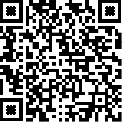 18.21-2 года/группа раннего возраста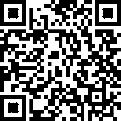 18.32-3 года/ 1 младшая группа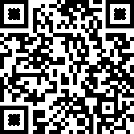 18.43-4 года/ 2 младшая группа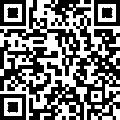 18.54-5 лет / средняя группа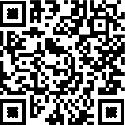 18.65-6 лет/ старшая группа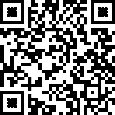 18.76-7 лет / подготовительная группа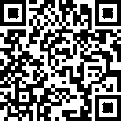 18.8решение совокупных задач воспитания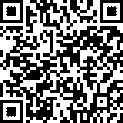 ФОП ДО(пункты)Возраст/группаQR -код19.1от 2 месяцев до 1 года/ младенческая группа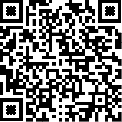 19.21-2 года/группа раннего возраста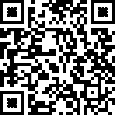 19.32-3 года/ 1 младшая группа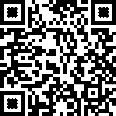 19.43-4 года/ 2 младшая группа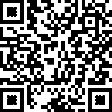 19.54-5 лет / средняя группа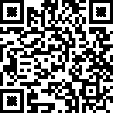 19.65-6 лет/ старшая группа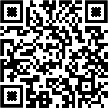 19.76-7 лет / подготовительная группа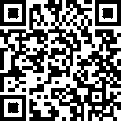 19.8решение совокупных задач воспитания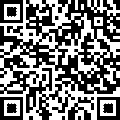 ФОП ДО(пункты)Возраст/группаQR -код20.1от 2 месяцев до 1 года/ младенческая группа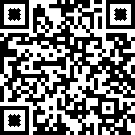 20.21-2 года/группа раннего возраста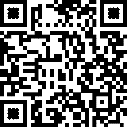 20.32-3 года/ 1 младшая группа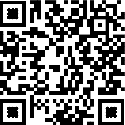 20.43-4 года/ 2 младшая группа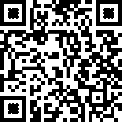 20.54-5 лет / средняя группа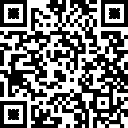 20.65-6 лет/ старшая группа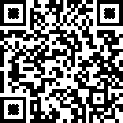 20.76-7 лет / подготовительная группа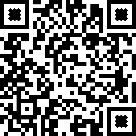 20.8решение совокупных задач воспитания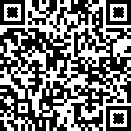 ФОП ДО(пункты)Возраст/группаQR -код21.1от 2 месяцев до 1 года/ младенческая группа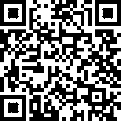 21.21-2 года/группа раннего возраста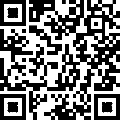 21.32-3 года/ 1 младшая группа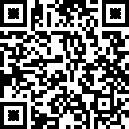 21.43-4 года/ 2 младшая группа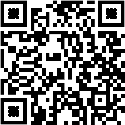 21.54-5 лет / средняя группа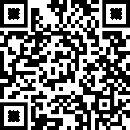 21.65-6 лет/ старшая группа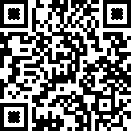 21.76-7 лет / подготовительная группа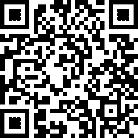 21.8решение совокупных задач воспитания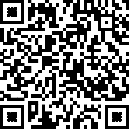 ФОП ДО(пункты)Возраст/группаQR -код22.1от 2 месяцев до 1 года/ младенческая группа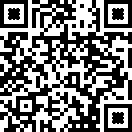 22.21-2 года/группа раннего возраста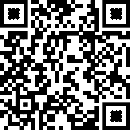 22.32-3 года/ 1 младшая группа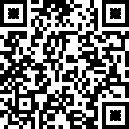 22.43-4 года/ 2 младшая группа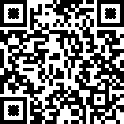 22.54-5 лет / средняя группа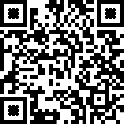 22.65-6 лет/ старшая группа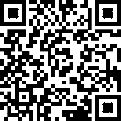 22.76-7 лет / подготовительная группа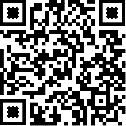 22.8решение совокупных задач воспитания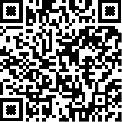 в раннем возрасте(1 год - 3 года)в дошкольном возрасте(3 года - 8 лет)1.Ситуативно-деловое общение со взрослым и эмоционально-практическое со сверстниками под руководством взрослого.1.Общение со взрослым:-ситуативно-деловое,-внеситуативно- познавательное, - внеситуативно-личностное.Общение со сверстниками:-ситуативно-деловое,- внеситуативно- деловое.2.Двигательная деятельность:-основные движения,-общеразвивающие упражнения,-простые подвижные игры.2.Двигательная деятельность:-основные виды движений,-общеразвивающие и спортивные упражнения,-подвижные и элементы спортивныхигр и другие.3.Речевая:-понимание речи взрослого,- слушание и понимание стихов,-активная речь.3.Речевая:-слушание речи взрослого и сверстников,-активная диалогическая имонологическая речь.4.Музыкальная деятельность:-слушание музыки,-исполнительство,-музыкально-ритмические движения.4.Музыкальная деятельность:-слушание и понимание музыкальных произведений,-пение,-музыкально-ритмические движения,-игра на детских музыкальныхинструментах.5.Предметная деятельность:-орудийно-предметные действия,- ест ложкой, пьет из кружки и другое.6.Игровая деятельность:-отобразительная,-сюжетно-отобразительная,-игры с дидактическими игрушками.5.Игровая деятельность:-сюжетно-ролевая,-театрализованная, режиссерская,-строительно-конструктивная,-дидактическая,-подвижная и другие.7.Экспериментирование с материалами ивеществами (песок, вода, тесто и другие).6.Познавательно-исследовательскаядеятельность и экспериментирование.8. Изобразительная деятельность рисование, лепка) конструирование измелкого и крупного строительногоматериала.7.Изобразительная деятельность (рисование, лепка, аппликация) и конструирование из разныхматериалов по образцу, условию и замыслу ребёнка.9.Самообслуживание и элементарные трудовые действия:-убирает игрушки,-подметает веником,-поливает цветы из лейки и другое.8.Элементарная трудовая деятельность:-самообслуживание,-хозяйственно-бытовой труд,-труд в природе,-ручной труд.9 видов деятельности8 видов деятельностиРеальныеВиртуальныеДемонстрационные материалы.Раздаточные материалы. Природный материал. Счетный материал.Игровые материалы.Презентации,ЭОР, видеозаписи, аудио, анимационные рисунки, виртуальные герои.в раннем возрасте (1 год - 3 года)в дошкольном возрасте (3 года - 8 лет)Здоровьесберегающие технологии,Здоровьесберегающие технологии,Игровые технологии,Игровые технологии,«Говорящая» средаТехнологии эффективной социализации,Технология «Ситуация»«Говорящая» средаТРИЗДетский советЗанятие-Проблемнообучающие ситуации,-Образовательные ситуации,-Тематические события,-Проектная деятельность,-Творческие и исследовательские проекты и т. д.Прогулка-Наблюдение за объектами и явлениями природы,-Сюжетно-ролевые и конструктивные игры,-Элементарная трудовая деятельность детей на участке ДОО,-Свободное общение педагога с детьми,-Индивидуальная работа,-Проведение спортивных праздников,-Подвижные игры и спортивные упражнения,-Экспериментирование с объектами неживой природы.Вторая половина дня-Элементарная трудовая деятельность детей,-Проведение зрелищных мероприятий, развлечений, праздников,-Игровые ситуации, индивидуальные игры и игры небольшими подгруппами, -Опыты и эксперименты,-Практико-ориентированные проекты, коллекционирование,-Чтение художественной литературы,-Прослушивание аудиозаписей лучших образцов чтения,-Рассматривание иллюстраций, просмотр мультфильмов,-Слушание и исполнение музыкальных произведений, музыкально-ритмическиедвижения, музыкальные игры и импровизации,-Организация и (или) посещение выставок детского творчества, изобразительного искусства, мастерских,-Индивидуальная работа по всем видам деятельности и образовательным областям,-Работа с родителями (законными представителями).Культурная практикаРоль ребенка в практикеНазвание практикиПериодичностьИгровая практикаТворческая инициатива ребенкаИгры нашего двораЕжедневноПродуктивная практикаСозидающий и волевой субъект (инициатива целеполагания)Сам создаю свой мир3-4 раза в неделюПознавательно- исследовательская практикаСубъект исследования (познавательная инициатива)Я - исследователь1-2 раза в неделюКоммуникативная практикаПартнер по взаимодействию и собеседник (коммуникативная инициатива)«Мы!»ЕжедневноЧтение художественной литературы.Дополняет развивающие возможности других культурных практик«Мои любимые книжки»Ежедневно3-4 года4-5 лет5-6 летПоощрение познавательной активности детей:-внимание к детским вопросам,-ситуации, побуждающие самостоятельно искать решение, возникающих проблем.При проектировании режима дня уделять внимание организации вариативных активностей детей, для участия в разнообразных делах: в играх, вэкспериментах, в рисовании, в общении, в творчестве.Освоение детьми системы разнообразных обследовательских действий, приемов простейшего анализа, сравнения, умения наблюдать:- намеренное насыщение проблемными практическими и познавательными ситуациями, вкоторых детям необходимо самостоятельно применить освоенныеприемы. Создание ситуаций, побуждающих детейпроявлятьинициативу,активность, желание совместно искать верное решение проблемы.Создание ситуаций, в которых дети приобретают опыт дружеского общения, совместной деятельности, умений командной работы.У ребёнка всегда есть возможность выбора свободной деятельности, поэтому атрибуты и оборудование длядетских видов деятельностиСоздание педагогических условий, которые развивают детскую самостоятельность, инициативу и творчество:- определение для детей все более сложныхзадач, активизируя их усилия, развивая произвольные умения и волю, постоянная поддержка желания преодолевать трудности;поощрение ребёнка за стремление к таким действиям; нацеливание на поиск новых, творческих решений возникших затруднений.достаточно разнообразны ипостоянно меняются (сменапримерно раз в два месяца).Диагностико -аналитическоеПросветительскоеКонсультационное- получение иПросвещение родителейКонсультированиеанализ данных о(законных представителей) породителей (законныхсемье, её запросах ввопросам:представителей) поотношении охраны-особенностейвопросам:здоровья и развитияпсихофизиологического и- их взаимодействия сребёнка;психического развития детейребёнком,об уровнемладенческого, раннего и- преодоленияпсихолого-дошкольного возрастов;возникающих проблемпедагогической- выбора эффективных методоввоспитания и обучениякомпетентностиобучения и воспитания детейдетей, в том числе с ООП вродителейопределенного возраста;условиях семьи;(законных- ознакомление с актуальной- особенностей поведения ипредставителей); -информацией о государственнойвзаимодействия ребёнка сопланированиеполитике в области ДО, включаясверстниками и педагогом;работы с семьей синформирование о мерах- возникающихучётом результатовгосподдержки семьям с детьмипроблемных ситуациях;проведенногодошкольного возраста;- способам воспитания ианализа;- информирование обпостроения продуктивного-согласованиеособенностях реализуемой ввзаимодействия с детьмивоспитательныхДОО образовательноймладенческого, раннего изадачпрограммы;дошкольного возрастов;- условиях пребывания ребёнка в- способам организации игруппе ДОО;участия в детских- содержании и методахдеятельностях,образовательной работы собразовательном процесседетьмии т.д.ЗАДАЧИНАПРАВЛЕНИЯДиагностико- аналитическоенаправлениеПросветительское и консультационное направлениеИнформированиеОпросы, социологические срезы, индивидуальные блокноты, «почтовый ящик», педагогические беседы с родителями (законными представителями); дни	(недели)открытых дверей, открытые просмотры занятий и других видов деятельности детей.Групповые родительские собрания, конференции, круглые столы, семинары- практикумы, тренинги и ролевые игры, консультации, педагогические			гостиные, родительские клубы и другое; информационные проспекты, стенды, ширмы, папки- передвижки для родителей (законных представителей); журналы и газеты, издаваемые ДОО для	родителей		(законных представителей),	педагогические библиотеки для родителей (законных представителей); сайты ДОО и социальные группы в сети Интернет; медиарепортажи и интервью; фотографии, выставки детских работ, совместных работ родителей (законных представителей) и детей. Включают также и досуговую форму - совместные праздники и вечера, семейные спортивные и тематические мероприятия, тематические досуги,знакомство с семейными традициями.родителейОпросы, социологические срезы, индивидуальные блокноты, «почтовый ящик», педагогические беседы с родителями (законными представителями); дни	(недели)открытых дверей, открытые просмотры занятий и других видов деятельности детей.Групповые родительские собрания, конференции, круглые столы, семинары- практикумы, тренинги и ролевые игры, консультации, педагогические			гостиные, родительские клубы и другое; информационные проспекты, стенды, ширмы, папки- передвижки для родителей (законных представителей); журналы и газеты, издаваемые ДОО для	родителей		(законных представителей),	педагогические библиотеки для родителей (законных представителей); сайты ДОО и социальные группы в сети Интернет; медиарепортажи и интервью; фотографии, выставки детских работ, совместных работ родителей (законных представителей) и детей. Включают также и досуговую форму - совместные праздники и вечера, семейные спортивные и тематические мероприятия, тематические досуги,знакомство с семейными традициями.ПросвещениеОпросы, социологические срезы, индивидуальные блокноты, «почтовый ящик», педагогические беседы с родителями (законными представителями); дни	(недели)открытых дверей, открытые просмотры занятий и других видов деятельности детей.Групповые родительские собрания, конференции, круглые столы, семинары- практикумы, тренинги и ролевые игры, консультации, педагогические			гостиные, родительские клубы и другое; информационные проспекты, стенды, ширмы, папки- передвижки для родителей (законных представителей); журналы и газеты, издаваемые ДОО для	родителей		(законных представителей),	педагогические библиотеки для родителей (законных представителей); сайты ДОО и социальные группы в сети Интернет; медиарепортажи и интервью; фотографии, выставки детских работ, совместных работ родителей (законных представителей) и детей. Включают также и досуговую форму - совместные праздники и вечера, семейные спортивные и тематические мероприятия, тематические досуги,знакомство с семейными традициями.родителейОпросы, социологические срезы, индивидуальные блокноты, «почтовый ящик», педагогические беседы с родителями (законными представителями); дни	(недели)открытых дверей, открытые просмотры занятий и других видов деятельности детей.Групповые родительские собрания, конференции, круглые столы, семинары- практикумы, тренинги и ролевые игры, консультации, педагогические			гостиные, родительские клубы и другое; информационные проспекты, стенды, ширмы, папки- передвижки для родителей (законных представителей); журналы и газеты, издаваемые ДОО для	родителей		(законных представителей),	педагогические библиотеки для родителей (законных представителей); сайты ДОО и социальные группы в сети Интернет; медиарепортажи и интервью; фотографии, выставки детских работ, совместных работ родителей (законных представителей) и детей. Включают также и досуговую форму - совместные праздники и вечера, семейные спортивные и тематические мероприятия, тематические досуги,знакомство с семейными традициями.Ответственное иОпросы, социологические срезы, индивидуальные блокноты, «почтовый ящик», педагогические беседы с родителями (законными представителями); дни	(недели)открытых дверей, открытые просмотры занятий и других видов деятельности детей.Групповые родительские собрания, конференции, круглые столы, семинары- практикумы, тренинги и ролевые игры, консультации, педагогические			гостиные, родительские клубы и другое; информационные проспекты, стенды, ширмы, папки- передвижки для родителей (законных представителей); журналы и газеты, издаваемые ДОО для	родителей		(законных представителей),	педагогические библиотеки для родителей (законных представителей); сайты ДОО и социальные группы в сети Интернет; медиарепортажи и интервью; фотографии, выставки детских работ, совместных работ родителей (законных представителей) и детей. Включают также и досуговую форму - совместные праздники и вечера, семейные спортивные и тематические мероприятия, тематические досуги,знакомство с семейными традициями.осознанноеОпросы, социологические срезы, индивидуальные блокноты, «почтовый ящик», педагогические беседы с родителями (законными представителями); дни	(недели)открытых дверей, открытые просмотры занятий и других видов деятельности детей.Групповые родительские собрания, конференции, круглые столы, семинары- практикумы, тренинги и ролевые игры, консультации, педагогические			гостиные, родительские клубы и другое; информационные проспекты, стенды, ширмы, папки- передвижки для родителей (законных представителей); журналы и газеты, издаваемые ДОО для	родителей		(законных представителей),	педагогические библиотеки для родителей (законных представителей); сайты ДОО и социальные группы в сети Интернет; медиарепортажи и интервью; фотографии, выставки детских работ, совместных работ родителей (законных представителей) и детей. Включают также и досуговую форму - совместные праздники и вечера, семейные спортивные и тематические мероприятия, тематические досуги,знакомство с семейными традициями.родительствоОпросы, социологические срезы, индивидуальные блокноты, «почтовый ящик», педагогические беседы с родителями (законными представителями); дни	(недели)открытых дверей, открытые просмотры занятий и других видов деятельности детей.Групповые родительские собрания, конференции, круглые столы, семинары- практикумы, тренинги и ролевые игры, консультации, педагогические			гостиные, родительские клубы и другое; информационные проспекты, стенды, ширмы, папки- передвижки для родителей (законных представителей); журналы и газеты, издаваемые ДОО для	родителей		(законных представителей),	педагогические библиотеки для родителей (законных представителей); сайты ДОО и социальные группы в сети Интернет; медиарепортажи и интервью; фотографии, выставки детских работ, совместных работ родителей (законных представителей) и детей. Включают также и досуговую форму - совместные праздники и вечера, семейные спортивные и тематические мероприятия, тематические досуги,знакомство с семейными традициями.Сотрудничество иОпросы, социологические срезы, индивидуальные блокноты, «почтовый ящик», педагогические беседы с родителями (законными представителями); дни	(недели)открытых дверей, открытые просмотры занятий и других видов деятельности детей.Групповые родительские собрания, конференции, круглые столы, семинары- практикумы, тренинги и ролевые игры, консультации, педагогические			гостиные, родительские клубы и другое; информационные проспекты, стенды, ширмы, папки- передвижки для родителей (законных представителей); журналы и газеты, издаваемые ДОО для	родителей		(законных представителей),	педагогические библиотеки для родителей (законных представителей); сайты ДОО и социальные группы в сети Интернет; медиарепортажи и интервью; фотографии, выставки детских работ, совместных работ родителей (законных представителей) и детей. Включают также и досуговую форму - совместные праздники и вечера, семейные спортивные и тематические мероприятия, тематические досуги,знакомство с семейными традициями.установленияОпросы, социологические срезы, индивидуальные блокноты, «почтовый ящик», педагогические беседы с родителями (законными представителями); дни	(недели)открытых дверей, открытые просмотры занятий и других видов деятельности детей.Групповые родительские собрания, конференции, круглые столы, семинары- практикумы, тренинги и ролевые игры, консультации, педагогические			гостиные, родительские клубы и другое; информационные проспекты, стенды, ширмы, папки- передвижки для родителей (законных представителей); журналы и газеты, издаваемые ДОО для	родителей		(законных представителей),	педагогические библиотеки для родителей (законных представителей); сайты ДОО и социальные группы в сети Интернет; медиарепортажи и интервью; фотографии, выставки детских работ, совместных работ родителей (законных представителей) и детей. Включают также и досуговую форму - совместные праздники и вечера, семейные спортивные и тематические мероприятия, тематические досуги,знакомство с семейными традициями.партнёрскихОпросы, социологические срезы, индивидуальные блокноты, «почтовый ящик», педагогические беседы с родителями (законными представителями); дни	(недели)открытых дверей, открытые просмотры занятий и других видов деятельности детей.Групповые родительские собрания, конференции, круглые столы, семинары- практикумы, тренинги и ролевые игры, консультации, педагогические			гостиные, родительские клубы и другое; информационные проспекты, стенды, ширмы, папки- передвижки для родителей (законных представителей); журналы и газеты, издаваемые ДОО для	родителей		(законных представителей),	педагогические библиотеки для родителей (законных представителей); сайты ДОО и социальные группы в сети Интернет; медиарепортажи и интервью; фотографии, выставки детских работ, совместных работ родителей (законных представителей) и детей. Включают также и досуговую форму - совместные праздники и вечера, семейные спортивные и тематические мероприятия, тематические досуги,знакомство с семейными традициями.отношенийОпросы, социологические срезы, индивидуальные блокноты, «почтовый ящик», педагогические беседы с родителями (законными представителями); дни	(недели)открытых дверей, открытые просмотры занятий и других видов деятельности детей.Групповые родительские собрания, конференции, круглые столы, семинары- практикумы, тренинги и ролевые игры, консультации, педагогические			гостиные, родительские клубы и другое; информационные проспекты, стенды, ширмы, папки- передвижки для родителей (законных представителей); журналы и газеты, издаваемые ДОО для	родителей		(законных представителей),	педагогические библиотеки для родителей (законных представителей); сайты ДОО и социальные группы в сети Интернет; медиарепортажи и интервью; фотографии, выставки детских работ, совместных работ родителей (законных представителей) и детей. Включают также и досуговую форму - совместные праздники и вечера, семейные спортивные и тематические мероприятия, тематические досуги,знакомство с семейными традициями.ВовлечениеОпросы, социологические срезы, индивидуальные блокноты, «почтовый ящик», педагогические беседы с родителями (законными представителями); дни	(недели)открытых дверей, открытые просмотры занятий и других видов деятельности детей.Групповые родительские собрания, конференции, круглые столы, семинары- практикумы, тренинги и ролевые игры, консультации, педагогические			гостиные, родительские клубы и другое; информационные проспекты, стенды, ширмы, папки- передвижки для родителей (законных представителей); журналы и газеты, издаваемые ДОО для	родителей		(законных представителей),	педагогические библиотеки для родителей (законных представителей); сайты ДОО и социальные группы в сети Интернет; медиарепортажи и интервью; фотографии, выставки детских работ, совместных работ родителей (законных представителей) и детей. Включают также и досуговую форму - совместные праздники и вечера, семейные спортивные и тематические мероприятия, тематические досуги,знакомство с семейными традициями.родителей вОпросы, социологические срезы, индивидуальные блокноты, «почтовый ящик», педагогические беседы с родителями (законными представителями); дни	(недели)открытых дверей, открытые просмотры занятий и других видов деятельности детей.Групповые родительские собрания, конференции, круглые столы, семинары- практикумы, тренинги и ролевые игры, консультации, педагогические			гостиные, родительские клубы и другое; информационные проспекты, стенды, ширмы, папки- передвижки для родителей (законных представителей); журналы и газеты, издаваемые ДОО для	родителей		(законных представителей),	педагогические библиотеки для родителей (законных представителей); сайты ДОО и социальные группы в сети Интернет; медиарепортажи и интервью; фотографии, выставки детских работ, совместных работ родителей (законных представителей) и детей. Включают также и досуговую форму - совместные праздники и вечера, семейные спортивные и тематические мероприятия, тематические досуги,знакомство с семейными традициями.образовательныйОпросы, социологические срезы, индивидуальные блокноты, «почтовый ящик», педагогические беседы с родителями (законными представителями); дни	(недели)открытых дверей, открытые просмотры занятий и других видов деятельности детей.Групповые родительские собрания, конференции, круглые столы, семинары- практикумы, тренинги и ролевые игры, консультации, педагогические			гостиные, родительские клубы и другое; информационные проспекты, стенды, ширмы, папки- передвижки для родителей (законных представителей); журналы и газеты, издаваемые ДОО для	родителей		(законных представителей),	педагогические библиотеки для родителей (законных представителей); сайты ДОО и социальные группы в сети Интернет; медиарепортажи и интервью; фотографии, выставки детских работ, совместных работ родителей (законных представителей) и детей. Включают также и досуговую форму - совместные праздники и вечера, семейные спортивные и тематические мероприятия, тематические досуги,знакомство с семейными традициями.процессОпросы, социологические срезы, индивидуальные блокноты, «почтовый ящик», педагогические беседы с родителями (законными представителями); дни	(недели)открытых дверей, открытые просмотры занятий и других видов деятельности детей.Групповые родительские собрания, конференции, круглые столы, семинары- практикумы, тренинги и ролевые игры, консультации, педагогические			гостиные, родительские клубы и другое; информационные проспекты, стенды, ширмы, папки- передвижки для родителей (законных представителей); журналы и газеты, издаваемые ДОО для	родителей		(законных представителей),	педагогические библиотеки для родителей (законных представителей); сайты ДОО и социальные группы в сети Интернет; медиарепортажи и интервью; фотографии, выставки детских работ, совместных работ родителей (законных представителей) и детей. Включают также и досуговую форму - совместные праздники и вечера, семейные спортивные и тематические мероприятия, тематические досуги,знакомство с семейными традициями.ПАТРИОТИЧЕСКОЕ НАПРАВЛЕНИЕ ВОСПИТАНИЯПАТРИОТИЧЕСКОЕ НАПРАВЛЕНИЕ ВОСПИТАНИЯЦЕЛЬЦЕННОСТИСодействовать формированию у ребёнка личностной позиции наследника традиций и культуры, защитника Отечества и творца (созидателя), ответственного за будущее своейстраны.Родина и природаСОДЕРЖАНИЕСОДЕРЖАНИЕПатриотическое направление воспитания базируется на идее патриотизма как нравственного чувства, которое вырастает из культуры человеческого бытия, особенностей образа жизни и её уклада, народных и семейных традиций.Работа     по     патриотическому     воспитанию     предполагает:     формирование«патриотизма наследника», испытывающего чувство гордости за наследие своих предков (предполагает приобщение детей к истории, культуре и традициям нашего народа: отношение к труду, семье, стране и вере); «патриотизма защитника»,стремящегося сохранить это наследие (предполагает развитие у детей готовностиПатриотическое направление воспитания базируется на идее патриотизма как нравственного чувства, которое вырастает из культуры человеческого бытия, особенностей образа жизни и её уклада, народных и семейных традиций.Работа     по     патриотическому     воспитанию     предполагает:     формирование«патриотизма наследника», испытывающего чувство гордости за наследие своих предков (предполагает приобщение детей к истории, культуре и традициям нашего народа: отношение к труду, семье, стране и вере); «патриотизма защитника»,стремящегося сохранить это наследие (предполагает развитие у детей готовностиДУХОВНО-НРАВСТВЕННОЕ НАПРАВЛЕНИЕ ВОСПИТАНИЯДУХОВНО-НРАВСТВЕННОЕ НАПРАВЛЕНИЕ ВОСПИТАНИЯЦЕЛЬЦЕННОСТИФормирование	способности	к	духовному развитию,	нравственному самосовершенствованию,индивидуально-ответственному поведению.Жизнь,	милосердие, доброСОДЕРЖАНИЕСОДЕРЖАНИЕДуховно-нравственное воспитание направлено на развитие ценностно- смысловой сферы дошкольников на основе творческого взаимодействия в детско- взрослой общности, содержанием которого является освоение социокультурного опыта в егокультурно-историческом и личностном аспектах.Духовно-нравственное воспитание направлено на развитие ценностно- смысловой сферы дошкольников на основе творческого взаимодействия в детско- взрослой общности, содержанием которого является освоение социокультурного опыта в егокультурно-историческом и личностном аспектах.СОЦИАЛЬНОЕ НАПРАВЛЕНИЕ ВОСПИТАНИЯСОЦИАЛЬНОЕ НАПРАВЛЕНИЕ ВОСПИТАНИЯЦЕЛЬЦЕННОСТИФормирование ценностного отношения детей к семье, другому человеку, развитие дружелюбия, умения находить общий язык с другими людьми.Семья, дружба, человек и сотрудничествоСОДЕРЖАНИЕСОДЕРЖАНИЕВажной составляющей социального воспитания является освоение ребёнком моральных ценностей, формирование у него нравственных качеств и идеалов, способности жить в соответствии с моральными принципами и нормами и воплощать их в своем поведении. Культура поведения в своей основе имеет глубоко социальное нравственное чувство - уважение к человеку, к законам человеческого общества. Конкретные представления о культуре поведения усваиваются ребёнком вместе с опытом поведения, с накоплением нравственных представлений,формированием навыка культурного поведения.Важной составляющей социального воспитания является освоение ребёнком моральных ценностей, формирование у него нравственных качеств и идеалов, способности жить в соответствии с моральными принципами и нормами и воплощать их в своем поведении. Культура поведения в своей основе имеет глубоко социальное нравственное чувство - уважение к человеку, к законам человеческого общества. Конкретные представления о культуре поведения усваиваются ребёнком вместе с опытом поведения, с накоплением нравственных представлений,формированием навыка культурного поведения.Коллективные дела по поддержанию чистоты и порядка на территории ДОКоллективные дела по поддержанию чистоты и порядка на территории ДОПОЗНАВАТЕЛЬНОЕ НАПРАВЛЕНИЕ ВОСПИТАНИЯПОЗНАВАТЕЛЬНОЕ НАПРАВЛЕНИЕ ВОСПИТАНИЯЦЕЛЬЦЕННОСТИФормирование ценности познания.ПознаниеСОДЕРЖАНИЕСОДЕРЖАНИЕПознавательное и духовно-нравственное воспитание должны осуществляться в содержательном единстве, так как знания наук и незнание добра ограничивает и деформирует личностное развитие ребёнка.Значимым является воспитание у ребёнка стремления к истине, становление целостной картины мира, в которой интегрировано ценностное, эмоциональноокрашенное отношение к миру, людям, природе, деятельности человека.Познавательное и духовно-нравственное воспитание должны осуществляться в содержательном единстве, так как знания наук и незнание добра ограничивает и деформирует личностное развитие ребёнка.Значимым является воспитание у ребёнка стремления к истине, становление целостной картины мира, в которой интегрировано ценностное, эмоциональноокрашенное отношение к миру, людям, природе, деятельности человека.Исследование влияния разных отходов на окружающую среду: проведениеэкспериментов, изучение литературных и интернет-источников. Ознакомление с достижениями науки по поиску новых способов переработки мусора.Исследование влияния разных отходов на окружающую среду: проведениеэкспериментов, изучение литературных и интернет-источников. Ознакомление с достижениями науки по поиску новых способов переработки мусора.ФИЗИЧЕСКОЕ И ОЗДОРОВИТЕЛЬНОЕ НАПРАВЛЕНИЕ ВОСПИТАНИЯФИЗИЧЕСКОЕ И ОЗДОРОВИТЕЛЬНОЕ НАПРАВЛЕНИЕ ВОСПИТАНИЯЦЕЛЬЦЕННОСТИФормирование ценностного отношения детей к здоровому образу жизни, овладение элементарнымигигиеническими	навыками	и	правилами безопасности.Жизнь и здоровьеСОДЕРЖАНИЕСОДЕРЖАНИЕФизическое и оздоровительное направление воспитания основано на идее охраны и укрепления здоровья детей, становления осознанного отношения к жизни как основоположной ценности и здоровью как совокупности физического, духовного и социального благополучия человека.Физическое и оздоровительное направление воспитания основано на идее охраны и укрепления здоровья детей, становления осознанного отношения к жизни как основоположной ценности и здоровью как совокупности физического, духовного и социального благополучия человека.Формирование представлений о правильном питании, знакомство с понятиемэкологически чистых продуктов питания.Формирование представлений о правильном питании, знакомство с понятиемэкологически чистых продуктов питания.ТРУДОВОЕ НАПРАВЛЕНИЕ ВОСПИТАНИЯТРУДОВОЕ НАПРАВЛЕНИЕ ВОСПИТАНИЯЦЕЛЬЦЕННОСТИФормирование ценностного отношения детей к труду, трудолюбию и приобщение ребёнка к труду.ТрудСОДЕРЖАНИЕСОДЕРЖАНИЕТрудовое направление воспитания направлено на формирование и поддержкупривычки к трудовому усилию, к доступному напряжению физических, умственных иТрудовое направление воспитания направлено на формирование и поддержкупривычки к трудовому усилию, к доступному напряжению физических, умственных иЭСТЕТИЧЕСКОЕ НАПРАВЛЕНИЕ ВОСПИТАНИЯЭСТЕТИЧЕСКОЕ НАПРАВЛЕНИЕ ВОСПИТАНИЯЦЕЛЬЦЕННОСТИСпособствовать	становлению	у	ребёнка ценностного отношения к красоте.Культура, красотаСОДЕРЖАНИЕСОДЕРЖАНИЕЭстетическое воспитание направлено на воспитание любви к прекрасному в окружающей обстановке, в природе, в искусстве, в отношениях, развитие у детей желания и умения творить. Эстетическое воспитание через обогащение чувственного опыта и развитие эмоциональной сферы личности влияет на становление нравственной и духовной составляющих внутреннего мира ребёнка. Искусство делает ребёнка отзывчивее, добрее, обогащает его духовный мир, способствует воспитанию воображения, чувств. Красивая и удобная обстановка, чистота помещения, опрятный виддетей и взрослых содействуют воспитанию художественного вкуса.Эстетическое воспитание направлено на воспитание любви к прекрасному в окружающей обстановке, в природе, в искусстве, в отношениях, развитие у детей желания и умения творить. Эстетическое воспитание через обогащение чувственного опыта и развитие эмоциональной сферы личности влияет на становление нравственной и духовной составляющих внутреннего мира ребёнка. Искусство делает ребёнка отзывчивее, добрее, обогащает его духовный мир, способствует воспитанию воображения, чувств. Красивая и удобная обстановка, чистота помещения, опрятный виддетей и взрослых содействуют воспитанию художественного вкуса.«Вторая жизнь упаковки» – изготовление игрушек и предметов декора в группу.«Вторая жизнь упаковки» – изготовление игрушек и предметов декора в группу.НаправлениевоспитанияЦенностиЦелевые ориентирыПатриотическоеРодина, природаПроявляющий привязанность к близкимлюдям, бережное отношение к живомуДуховно нравственноеЖизнь, милосердие, доброСпособный понять и принять, что такое«хорошо» и «плохо».Проявляющий сочувствие, доброту.СоциальноеЧеловек, семья, дружба, сотрудничествоИспытывающий чувство удовольствия в случае одобрения и чувство огорчения в случае неодобрения со стороны взрослых. Проявляющий интерес к другим детям и способный бесконфликтно играть рядом с ними.Проявляющий позицию «Я сам!». Способный к самостоятельным (свободным) активным действиям вобщении.НаправлениевоспитанияЦенностиЦелевые ориентирыПознавательноеПознаниеПроявляющий интерес к окружающемумиру. Любознательный, активный в поведении и деятельности.Физическое и оздоровительноеЗдоровье, жизньПонимающий ценность жизни и здоровья, владеющий основными способами укрепления здоровья - физическая культура, закаливание, утренняя гимнастика, личная гигиена, безопасное поведение и другое; стремящийся к сбережению и укреплению собственного здоровья и здоровья окружающих.Проявляющий интерес к физическим упражнениям и подвижным играм, стремление к личной и командной победе, нравственные и волевыекачества.ТрудовоеТрудПоддерживающий элементарный порядок в окружающей обстановке. Стремящийся помогать старшим в доступных трудовых действиях.Стремящийся к результативности, самостоятельности, ответственности в самообслуживании, в быту, в игровой и других видах деятельности (конструирование, лепка, художественный труд, детский дизайн идругое).ЭстетическоеКультура и красотаПроявляющий эмоциональную отзывчивость на красоту в окружающем мире и искусстве. Способный к творческой деятельности (изобразительной, декоративно- оформительской, музыкальной, словесноречевой, театрализованной идругое).НаправлениевоспитанияЦенностиЦелевые ориентирыПатриотическоеРодина, природаЛюбящий свою малую родину и имеющий представление о своей стране - России, испытывающий чувство привязанности к родномудому, семье, близким людям.Духовно нравственноеЖизнь, милосердие, доброРазличающий основные проявления добра и зла, принимающий и уважающий традиционные ценности, ценности семьи и общества, правдивый, искренний, способный к сочувствию и заботе, к нравственному поступку.Способный не оставаться равнодушным к чужому горю, проявлять заботу; Самостоятельно различающий основные отрицательные иположительные человеческие качества, иногда прибегая к помощи взрослого вситуациях морального выбора.СоциальноеЧеловек, семья, дружба, сотрудничествоПроявляющий ответственность за свои действия и поведение;принимающий и уважающий различия между людьми. Владеющий основами речевой культуры. Дружелюбный и доброжелательный, умеющий слушать и слышать собеседника, способный взаимодействовать со взрослыми и сверстниками на основе общихинтересов и дел.ПознавательноеПознаниеЛюбознательный, наблюдательный, испытывающийпотребность в самовыражении, в том числе творческом. Проявляющий активность, самостоятельность, инициативу в познавательной, игровой, коммуникативной и продуктивных видах деятельности и в самообслуживании. Обладающий первичной картиной мира на основетрадиционных ценностей.НаправлениевоспитанияЦенностиЦелевые ориентирыФизическое и оздоровительноеЗдоровье, жизньПонимающий ценность жизни, владеющий основными способами укрепления здоровья - занятия физической культурой, закаливание, утренняя гимнастика, соблюдение личной гигиены и безопасного поведения и другое; стремящийся к сбережению и укреплению собственного здоровья и здоровья окружающих. Проявляющий интерес к физическим упражнениям и подвижным играм, стремление к личной и командной победе, нравственные и волевые качества.Демонстрирующий потребность в двигательной деятельности.Имеющий представление о некоторыхвидах спорта и активного отдыха.ТрудовоеТрудПонимающий ценность труда в семье и в обществе на основе уважения к людям труда, результатам их деятельности.Проявляющий трудолюбие привыполнении поручений и в самостоятельной деятельности.ЭстетическоеКультура и красотаСпособный воспринимать и чувствовать прекрасное в быту, природе, поступках, искусстве. Стремящийся к отображению прекрасного в продуктивных видахдеятельности.У ребенка сформирована культура осознанного потребления, начинает формироваться жизненная позиция «Ноль отходов: ребенок понимает необходимость сохранения природных ресурсов планеты для сохранения жизни человечества и всего живого. Ребенок знаком с возможными путями решения данной проблемы: через добросовестное промышленное производство, осознанное потребление, повторноеиспользование и восстановление предметов, упаковки и материалов.У ребенка сформирована культура осознанного потребления, начинает формироваться жизненная позиция «Ноль отходов: ребенок понимает необходимость сохранения природных ресурсов планеты для сохранения жизни человечества и всего живого. Ребенок знаком с возможными путями решения данной проблемы: через добросовестное промышленное производство, осознанное потребление, повторноеиспользование и восстановление предметов, упаковки и материалов.У ребенка сформирована культура осознанного потребления, начинает формироваться жизненная позиция «Ноль отходов: ребенок понимает необходимость сохранения природных ресурсов планеты для сохранения жизни человечества и всего живого. Ребенок знаком с возможными путями решения данной проблемы: через добросовестное промышленное производство, осознанное потребление, повторноеиспользование и восстановление предметов, упаковки и материалов.Цель и смысл деятельности ДОО, её миссияПедагогическое сопровождение личностного развития, национально-гражданской идентификации, социализации и самоопределения ребенка.Миссия ДОО - сплочение, укрепление социальной солидарности, повышении доверия ребенка к жизни,согражданам, обществу, настоящему и буду.Принципы жизни и воспитания в ДООВ Организации осуществляется воспитание, которое представляет собой деятельность, направленную на развитие личности, создание условий для самоопределения и социализации обучающихся на основе социокультурных, духовно-нравственных ценностей и принятых в российском обществе правил и норм поведения в интересах человека, семьи, общества и государства, формирование у обучающихся чувства патриотизма, гражданственности, уважения к памяти защитников Отечества и подвигам Героев Отечества, закону и правопорядку, человеку труда и старшему поколению, взаимного уважения, бережного отношения к культурному наследию и традициям многонационального народаРоссийской Федерации, природе и окружающей среде.Образ	ДОО,	её особенности, символика,		внешний имиджМДОУ НДС «Петушок» – небольшой и уютный детский сад, находящийся в Прибайкальском районе Республики Бурятия.Символ детского сада –«Петушок» , который символизирует ценности целостности семьи, общества, окружающего ребенка, как символ целостности всестороннего образовательного процесса, не только в стенах ДОУ, приносящего ценные и важные плоды.Коллектив Организации активно участвует в мероприятиях муниципального, республиканского уровней, организуют акции, привлекая детей и родителей к совместнойдеятельности, повышая имидж Организации.Отношение	квоспитанникам,	их родителям	(законным представителям), сотрудникам			и партнерам ДООВоспитатель по отношению к воспитанникам, их родителям, сотрудникам и партнерам соблюдает кодекс нормы профессиональной этики и поведения:-всегда выходит навстречу и приветствует родителей и детей первым; улыбка – всегда обязательная часть приветствия;-педагог описывает события и ситуации, но не даёт им оценки;-педагог не обвиняет родителей и не возлагает на них ответственность за поведение детей в детском саду;-тон	общения	ровный	и	дружелюбный,	исключается повышение голоса;-уважительное отношение к личности воспитанника;-умение заинтересовано слушать собеседника и сопереживать ему;-умение видеть и слышать воспитанника, сопереживать ему;-уравновешенность и самообладание, выдержка в отношениях с детьми;-умение быстро и правильно оценивать сложившуюся обстановку и в то же время не торопиться с выводами о поведении и способностях воспитанников;-умение сочетать мягкий эмоциональный и деловой тон в отношениях с детьми;-умение сочетать требовательность с чутким отношением к воспитанникам;-знание возрастных и индивидуальных особенностей воспитанников;- соответствие внешнего вида статусу воспитателя детскогосада.Ключевые правила ДООМы принимаем любого ребенка, независимо от его внешнего вида, состояния здоровья или поведенческих особенностей;Мы строим воспитательный процесс с учетом возрастных и индивидуальных особенностей ребенка;В совместной деятельности детей со взрослым мы стараемся раскрыть личностный потенциал каждого ребенка; Дети являются полноправными участниками воспитательногопроцесса наравне со взрослыми.Традиции	и ритуалы, особые нормы этикета в ДОО (достигаемые ценности воспитания)В ДОО существуют традиции, обусловленные спецификой местоположения и региональными особенностями:Празднование Дня Победы как часть патриотического направления воспитания;Социальные акции на День птиц, День Байкала, участие во Всероссийских акциях Эколят как элемент воспитания любви к природе родного села;Семейные спортивные праздники в день Защитников Отечества и мероприятия в День Матери и день семьи, любви и верности как часть социального и оздоровительного направления воспитания;Участие в волонтерском движении «По зову сердца» как часть духовно-нравственного направления воспитания;Участие в акциях и проектах по сбору макулатуры как частьтрудового направления воспитания.Особенности РППС,	отражающие образ и ценности ДООРППС ДОО отражает образ и ценности детского сада:в группе ДОО имеется ИК-оборудование (ценность – использование ИКТ в образовательном процессе);уголок книги  ДОО, (ценность – любовь кчтению и книге);-уголок патриотического воспитания  (ценность – опора на культурное наследий России в выстраивании образовательного процесса);уголок познания и экспериментирования (ценности интеграции математики в повседневную жизнь ДОО и преемственности со школой)стенды детского планирования как ценность учета инициативы ребенка в выстраивании образовательногопроцесса ДОО.Социокультурный контекст,	внешняя социальная		и культурная среда ДОО (учитывает этнокультурные, конфессиональные	и региональныеособенности)МДОУ НДС «Петушок» находится в Прибайкальском районе Республики Бурятия, в 80-и км от г.Улан-Удэ, в зеленом и спокойном селе. Неподалеку от ДОО расположена Нестеровская СОШ, Администрация сельского поселения, ФАП, Дом культуры. Неподалеку в селе Батурино находится Храм, население района представлено жителями русской, бурятской, армянской и других национальностей различных конфессий (православные,буддисты, старообрядцы и др)Условия для формирования эмоционально-ценностного отношения ребёнка к окружающему миру, другим людям, себеРаспределение ролей в группе, знакомство с образами дружбы в фольклоре и детской литературе, примерами сотрудничества и взаимопомощи людей в различных видах деятельности.Проявление милосердия и заботы о младших и слабых членах группы.Анализ поступков самих детей в группе в различных ситуациях.Воспитание навыков, необходимых для жизни	в	обществе:	эмпатии (сопереживания), коммуникабельности, заботы, ответственности, сотрудничества, умения договариваться, умения соблюдать правила.Развитие способности поставить себя на место другого как проявление личностнойзрелости и преодоление детского эгоизма.Условия для обретения ребёнком первичного опыта деятельности и поступка в соответствии с традиционными ценностями российского обществаВоспитание морально-волевых качеств (честности, решительности, смелости, настойчивости и др.).Поддержание у детей желания помогатьмалышам безопасно вести себя в помещении и на прогулке, бережно относиться к ним.Воспитание привычки к доступному для ребенка напряжению физических, умственных и нравственных сил для решения трудовой задачи.Приучение ребенка к поддержанию элементарного порядка в окружающей обстановке, поощрение трудолюбия при выполнении поручений и в самостоятельнойдеятельности.Условия	для	становления самостоятельности, инициативности и творческого взаимодействия в разных детско-взрослых и детско-детских общностях, включая разновозрастное детское сообществоПоощрение проявления ребенком самостоятельности, позиции «Я сам!».Посильное участие детей в ситуациях самообслуживания.Поддержание	стремления	к самостоятельности в самообслуживании, в быту, в игре, в продуктивных видах деятельности.Воспитание навыков организации своейработы, формирование элементарных навыков планирования.профессиональногосообществапрофессионально-родительского сообществадетско-взрослого сообществаЦенность детства и каждого ребенка как личности.Цели: создание условий для раскрытия личностного потенциала ребенка.Ценность принятия и уважения.Цель:	вовлечение родителей в процесс воспитания ребенка.Ценности доверия,	дружбы, ответственности	и заботы.Цель: равноправие	и партнерство взрослогои ребенка.Компоненты РППСПеречень оборудования,имеющегося в ДООЗнаки и символы государства, региона, населенного пункта и ДООГерб РФ, флаг РФ, портрет Президента, герб ифлаг Республики Бурятия, портрет Главы Республики БурятияКомпоненты среды, отражающие региональные, этнографические и другие особенности социокультурныхусловий, в которых находится ДООНастольные игры животный мир Бурятии, изображения обитателей оз. Байкал и достопримечательностей района и села,фотографии памятных мест села.Компоненты	среды,	отражающие экологичность,природосообразность и безопасностьСтенды по безопасности, уголки природы в группах.Компоненты	среды,	обеспечивающие детям возможность общения, игры исовместной деятельностиНаборы с ширмами для сюжетно-ролевых игр, пространства	для	активной	и	спокойнойдеятельностиКомпоненты		среды,	отражающие ценность	семьи,	людей	разныхпоколений, радость общения с семьейРодительский уголок , семейные фотографии, альбомыКомпоненты среды, обеспечивающие ребёнку возможность познавательного развития,		экспериментирования, освоения	новых	технологий, раскрывающие красоту знаний, необходимость научного познания,формирующие научную картину мираПространства познания и творчества, микроскоп,глобус,Компоненты среды, обеспечивающие ребёнку возможности для укрепления здоровья, раскрывающие смыслздорового образа жизни, физической культуры и спортаСпортивные уголки на участках, физкультурное оборудование в группахКомпоненты среды, предоставляющие ребёнку возможность погружения в культуру России, знакомства сособенностямиПредметы	народных	промыслов,	сказки народов России, аудио и видео материалытрадиций многонациональногороссийского народаКомпоненты среды, обеспечивающие ребёнку возможность посильного труда, а также отражающие ценности труда вжизни человека и государстваУголок дежурства, оборудование для организации трудовых поручений в группе и на улице.Должность ответственногоФункцияЗаведующийповышение квалификации педагогов ДОО в сферевоспитанияЗаведующий, старший воспитательпривлечение специалистов других организаций(образовательных, социальных, правоохранительных и других) к воспитательной деятельности, планирование, организация, реализация, обеспечениевоспитательной деятельности1.Образовательная программа для детей дошкольного возраста: методические рекомендации /сост. Доржиева Туяна Доржиевна, Колмакова Антонина Никифоровна, Апханова Долгор Николаевна, Игумнова Зинаида Николаевна, Никитенко Светлана Анатольевна, Сысюк Татьяна Петровна, Борисова Татьяна Васильевна, Доржиева Туяна Владимировна. – Улан-Удэ: ИздательствоМАДОУ ЦРР №86 «Оюна» - детский сад, 2015 год. – 57 с.2.Байкальская мозаика 5+. З.И. Позднякова, Л.П. Майорова. По подготовке детейк школе. Изд. «Бэлинг» Улан-Удэ, 2014 г.3.Набор плакатов этнокультурного направления . Изд. «Бэлинг» Улан-Удэ, 2014г.4.Набор фотографий с видами г. Улан-удэ.5.Книга Памяти Республика Бурятия. Изд. «Бэлинг» Улан-Удэ, 2014 г6.Книга Памяти Республика Бурятия. Правительство Республики Бурятия.7.Растительный и животный мир Бурятии. Презентация.8.Столица Бурятии Улан-Удэ. Презентация.9.Сагаалган. Презентация.10Озеро Байкал. Презентация.11.Край отцовский, таежный, былинный. Фотоальбом к 70 летию МО«Прибайкальский район» ИД «Байкал-Гео» 2010 г.12.Фотоальбом в 3 –х частях «75 лет Прибайкальскому району»13.Край отцовский, таежный, былинный. Фотоальбом к 80 летию МО«Прибайкальский район»14.Фотоальбом в 3 –х частях «80 лет Прибайкальскому району»Вид помещенияОсновное предназначениеОснащениеПредметно-развивающая среда в МДОУПредметно-развивающая среда в МДОУПредметно-развивающая среда в МДОУКоридор ДОУ	Информационно- просветительская работа с сотрудниками ДОУ иродителями.Стенды для родителей, визитка ДОУ  Стенды для сотрудниковУчастокПрогулки, наблюдения;Игровая деятельность;Самостоятельная	двигательная деятельностьПрогулочная площадка для детей всех возрастных группИгровое,	функциональное,	и	спортивное оборудованиеТрудовая деятельность.Физкультурная площадкаДорожки	для	ознакомления	дошкольников	с правилами дорожного движенияЦветникиПредметно-развивающая среда в группахПредметно-развивающая среда в группахПредметно-развивающая среда в группахМикроцентр«Физкультурный уголок»	Расширение индивидуального двигательного	опыта	в самостоятельной деятельностиОборудование для ходьбы, бега, равновесияДля прыжков	Расширение индивидуального двигательного	опыта	в самостоятельной деятельностиДля катания, бросания, ловли	Расширение индивидуального двигательного	опыта	в самостоятельной деятельностиДля ползания и лазания	Расширение индивидуального двигательного	опыта	в самостоятельной деятельностиАтрибуты к подвижным и спортивным играм	Расширение индивидуального двигательного	опыта	в самостоятельной деятельностиНетрадиционное физкультурное оборудованиеМикроцентр «Уголок	Расширение познавательного опыта, его использование в трудовой деятельностиКалендарь природы (2 мл, ср, ст, подг гр)природы»	Расширение познавательного опыта, его использование в трудовой деятельностиКомнатные растения в соответствии с возрастными рекомендациями	Расширение познавательного опыта, его использование в трудовой деятельностиСезонный материал	Расширение познавательного опыта, его использование в трудовой деятельностиПаспорта растений	Расширение познавательного опыта, его использование в трудовой деятельностиСтенд	со	сменяющимся	материалом	на экологическую тематику	Расширение познавательного опыта, его использование в трудовой деятельностиЛитература	природоведческого содержания, набор картинок, альбомы	Расширение познавательного опыта, его использование в трудовой деятельностиМатериал для проведения элементарных опытов	Расширение познавательного опыта, его использование в трудовой деятельностиОбучающие и дидактические игры поэкологии	Расширение познавательного опыта, его использование в трудовой деятельностиИнвентарь	для трудовой деятельности	Расширение познавательного опыта, его использование в трудовой деятельностиПриродный	и бросовый материалМикроцентр	«Уголок развивающих игр»	Расширение	познавательного сенсорного опыта детейДидактический материал по сенсорному воспитаниюДидактические игрыНастольно-печатные игрыПознавательный материалМикроцентр«Строительная мастерская»	Проживание, преобразование познавательного опыта в продуктивной деятельности. Развитие ручной умелости, творчества. Выработка позиции творцаНапольный строительный материал;Настольный строительный материалПластмассовые конструкторы( младший возраст- с крупными деталями)Конструкторы с металлическими деталями старший возрастСхемы и модели для всех видов конструкторов – старший возрастТранспортны еигрушкиСхемы, иллюстрации отдельных построек (мосты, дома, корабли, самолёт идр.).Микроцентр «Игровая зона»	Реализация ребенком полученных и имеющихся знаний об окружающем мире в игре. Накопление жизненного опытаАтрибутика для с-р игр по возрасту детей («Семья»,«Больница», «Магазин», «Ферма», «Парикмахерская»,«Автобус», «Армия», «Банк», «Кафе»)Предметы-заместителиМикроцентр «Уголок безопасности»	Расширение познавательного опыта, его использование в Повседневной деятельностиДидактические,	настольные	игры	по профилактике ДТП  Дорожные знакиЛитература о правилах дорожного движенияМикроцентр«Книжный уголок»	Формирование умения самостоятельно работать с книгой, «добывать»нужную информацию.Детская	художественная	литература	в соответствии с возрастом детейНаличие художественной литературыМатериалы о художниках –иллюстраторахПортрет поэтов, писателей (старший возраст)Тематические выставкиМикроцентр«Театрализованный уголок»	Развитие творческих способностей	ребенка, стремление проявить себя виграх-драматизацияхШирмыЭлементы костюмовРазличные виды театров (в соответствии свозрастом)Микроцентр«Творческая мастерская»	Проживание, преобразование познавательного опыта в продуктивной	деятельности. Развитие ручной умелости, творчества. Выработка позиции творцаБумага разного формата, разной формы, разного тонаДостаточное количество цветных карандашей, красок, кистей, тряпочек, пластилина (стеки, доски для лепки)Наличие цветной бумаги и картонаДостаточное количество ножниц с закругленными концами, клея, клеенок, тряпочек, салфеток для аппликацииБросовый материал (фольга, фантики от конфет идр.Альбомы-раскраскиМикроцентр«Музыкальный уголок»Развитие творческих способностей в самостоятельноритмической деятельностиДетские музыкальные инструментыПортрет композитора (старший возраст)МагнитофонНабор аудиозаписейМузыкальные игрушки (озвученные, неозвученные)Музыкально- дидактически еигры2 м. – 2 года2 -3 года3-4 года4-5 лет5-6 лет6-8 лет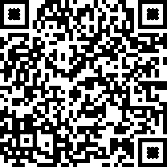 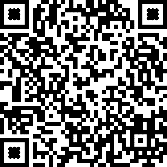 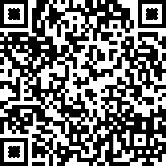 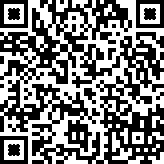 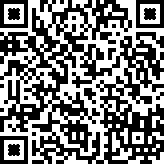 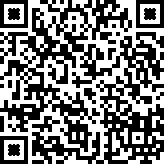 Вид деятельностиВремя в режиме дняДомаДомаПодъем, гигиенические процедуры630 - 700Прогулка700 - 730В детском садуВ детском садуПрием детей, игра730- 745Ежедневная утренняя гимнастика745 – 753Игра753 -810Подготовка к завтраку, завтрак810– 840Самостоятельная деятельность840 – 900НОД 1 (по подгруппам) 1 подгруппа2 подгруппа900 – 908НОД 1 (по подгруппам) 1 подгруппа2 подгруппа915 – 923Прогулка920 – 1100Возвращение с прогулки, игры1100 – 1115Самостоятельная деятельность, подготовка к обеду, обед1115 - 1200Подготовка ко сну, сон1200 – 1500Постепенный подъем.1500 – 1515НОД 21515– 1525Самостоятельная деятельность, подготовка к полднику1525– 1545Полдник1545 - 1610Двигательная	активность	детей.	Игры.	Прогулка	(взависимости от состояния погоды). Уход детей домой.1610 – 1800ДомаДомаПрогулка1800 - 1840Возвращение	с	прогулки,	спокойные	игры,	ужин,гигиенические процедуры1840 - 2030Ночной сон2030 - 630Режим дня в холодный период годаРежим дня в холодный период годаРежим дня в холодный период годаРежим дня в холодный период годаРежим дня в холодный период годаРежим дня в холодный период годаВид деятельностиВид деятельностиВозраст, время в режиме дняВозраст, время в режиме дняВозраст, время в режиме дняВозраст, время в режиме дняВид деятельностиВид деятельности3-4 года4-5 лет5-6 лет6-7 летПрием детей,   игра,   ежедневнаяутренняя гимнастикаПрием детей,   игра,   ежедневнаяутренняя гимнастика730- 810730- 810730- 820730- 830Подготовка к завтраку, завтракПодготовка к завтраку, завтрак810 – 850810 – 850820 – 850830 – 850Утренний кругУтренний круг850 – 900850 – 900850– 900850– 900Совместная	образовательная деятельность взрослого и детей, втом числе игровые занятия (общая длительность, включая перерыв).Совместная	образовательная деятельность взрослого и детей, втом числе игровые занятия (общая длительность, включая перерыв).900 – 1000900 – 1010900 – 1035900 – 1035Подготовка к прогулке. Прогулка. Возвращение с прогулкиПодготовка к прогулке. Прогулка. Возвращение с прогулки1000 – 12001010 – 12101035 – 12351035 – 1235Подготовка к обеду, обедПодготовка к обеду, обед1200 – 12301210 – 12501235 – 13001235 – 1300Подготовка ко сну, сонПодготовка ко сну, сон1230 – 15001250 – 15001300 – 15001300 – 1500Постепенный	подъем.Закаливающие процедурыПостепенный	подъем.Закаливающие процедуры1500 – 15301500 – 15301500 – 15301500 – 1530ПолдникПолдник1530 – 16001530 – 16001530 – 15551530 – 1555Занятие, кружковая работа, игры,индивидуальная работа с детьмиЗанятие, кружковая работа, игры,индивидуальная работа с детьми1600 – 16151600 – 16201555 – 16201555 – 1625Вечерний кругВечерний круг1615 – 17001620 – 17001620 – 17001625 – 1700Двигательная активность детей. Игры. Прогулка (в зависимости от состояния погоды). Уход детейдомой. Взаимодействие с семьями детей.Двигательная активность детей. Игры. Прогулка (в зависимости от состояния погоды). Уход детейдомой. Взаимодействие с семьями детей.1700 – 18001700 – 18001700 – 18001700 – 1800Общий подсчет времениСовместная образовательная деятельность взрослого и	детей,осуществляемая		в процессе		организации различных		видов детской	деятельности (игровой, коммуникативной, трудовой, познавательно- исследовательской, продуктивной, музыкально- художественной,чтения), в том числе игровые занятия.30 мин(45 мин)40 мин(1 час)1 час25 мин1 час25 мин(1 час50 мин)Самостоятельная деятельность	детей, осуществляемая		в рамках непосредственно образовательной деятельности	(игры, подготовка к занятиям)и	при	проведении режимных моментов.3 часа30 мин3 часа30 мин3 часа25 мин3 часа25 мин3 часаПрогулка (с учетом времени утренней и вечерней прогулки сродителями).4 часа4 часа4 часа4 часа4 часаДневной сон2 часа30 мин2 часа2 часа2 часа2 часаРежим дня в тёплый период годаРежим дня в тёплый период годаРежим дня в тёплый период годаРежим дня в тёплый период годаРежим дня в тёплый период годаРежим дня в тёплый период годаРежим дня в тёплый период годаВид деятельностиВид деятельностиВозраст, время в режиме дняВозраст, время в режиме дняВозраст, время в режиме дняВозраст, время в режиме дняВозраст, время в режиме дняВид деятельностиВид деятельности3-4 года4-5 лет5-6лет6-7 летПрием детей,   игра,   ежедневнаяутренняя гимнастикаПрием детей,   игра,   ежедневнаяутренняя гимнастика730- 810730- 810730- 820730- 820730- 830Подготовка к завтраку, завтракПодготовка к завтраку, завтрак810 – 850810 – 850820 – 850820 – 850830 – 850Игры,	развлечения,	праздники,экскурсии и целевые прогулкиИгры,	развлечения,	праздники,экскурсии и целевые прогулки850 – 1015850 – 1020850– 1050850– 1050850– 1100Прогулка. Возвращение с прогулкиПрогулка. Возвращение с прогулки900 – 1200900 – 1210900 – 1235900 – 1235900 – 1235Подготовка к обеду, обедПодготовка к обеду, обед1200 – 12301210 – 12501235 – 13001235 – 13001235 – 1300Подготовка ко сну, сонПодготовка ко сну, сон1230 – 15001250 – 15001300 – 15001300 – 15001300 – 1500Постепенный	подъем.Закаливающие процедурыПостепенный	подъем.Закаливающие процедуры1500 – 15301500 – 15301500 – 15301500 – 15301500 – 1530ПолдникПолдник1530 – 16001530 – 16001530 – 15451530 – 15451530 – 1545Игры, развлечения, подготовка кпрогулкеИгры, развлечения, подготовка кпрогулке1600 – 16151600 – 16201545 – 16201545 – 16201545 – 1625Двигательная активность детей. Игры. ПрогулкаУход детей домой. Взаимодействие с семьями детей.Двигательная активность детей. Игры. ПрогулкаУход детей домой. Взаимодействие с семьями детей.1615 – 18001620 – 18001620 – 18001620 – 18001625 – 1800Общий подсчет времениСамостоятельная деятельность	детей, осуществляемая		в рамках непосредственно образовательной деятельности	(игры, подготовка к занятиям)и	при	проведении режимных моментов.4 часа3 часа30 мин3 часа30 мин3 часа30 мин3 часа 25 минПрогулка (с учетом времени утренней и вечерней прогулки с родителями).4 часа4 часа4 часа4 часаДневной сон3 часа2 часа30 мин2 часа2 часаМесяцПамятная датаНаправление воспитанияФаза воспитательной работыФаза воспитательной работыФаза воспитательной работыМесяцПамятная датаНаправление воспитанияОзнакомлениеКоллективный проектСобытиеСентябрь01.09 День знанийПознавательное3 - 44 - 56 - 7Сентябрь03.09 День окончания Второй мировой войны/День солидарности в борьбе с терроризмомПатриотическое6-7Сентябрь08.09 Международный день распространенияграмотностиПознавательное6-7СентябрьВторое воскресенье День БайкалаПатриотическое3 - 44 - 7Сентябрь27.09 - День воспитателя и всех дошкольныхработников.Трудовое, социальное3 - 44 - 7Октябрь01.10 Международный день пожилых людей/Международный день музыкиДуховно-нравственное эстетическое4 - 7Октябрь04.10 День защиты животныхДуховно-нравственное,патриотическое3-7Октябрь05.10 День учителяТрудовое, социальное5-7-Октябрь3 воскресенье - День отца в РоссииСоциальное Физическое и оздоровительное (досуг)3-7Ноябрь04.11 День народного единстваПатриотическое5-66-7-Ноябрь08.11 - День памяти погибших при исполнении служебных обязанностей сотрудников органоввнутренних дел РоссииПатриотическое6-7НоябрьПоследнее воскресенье ноября: День матери вРоссииСоциальное3-730.11 - день Государственного	гербаРоссийской Федерации.Патриотическое6-7Декабрь03.12 - Международный день инвалидовДуховно-нравственное5-7--Декабрь05.12 - День добровольца (волонтера) в РоссииДуховно-нравственное4-55-7Декабрь08.12 - Международный день художникаЭстетическое3-7--Декабрь09.12 - День Героев ОтечестваПатриотическое,Физическое и оздоровительное (досуг)3-7Декабрь12.12 - День Конституции Российской ФедерацииПатриотическое6-7Декабрь31.12 Новый годСоциальное--3-7ЯнварьРождество ХристовоСоциальное,духовнонравственное3-7ЯнварьКолядки - 8 - 14 январяПатриотическое3-7Январь19 января - День здоровья (Крещение Господне)Физическое иоздоровительное, социальное (досуг)3-7Январь27 января День снятия блокады ЛенинградаПатриотическое,духовнонравственное6-7Февраль02.02 - День разгрома советскими войсками немецкофашистских войск в СталинградскойбитвеПатриотическое6-7Февраль08.02 - День российской наукиПознавательное3-7Февраль15.02 - День памяти о россиянах, исполнявшихслужебный долг за пределами ОтечестваПатриотическое6-721.02 - Международный день родного языкаПатриотическое6-723.02 - День защитника Отечества.Патриотическое,физическое и оздоровительное (праздник)3-7СагаалганСоциальное,духовнонравственное3-7Март08.03 - Международный женский деньСоциальное3-7Март18.03 - День воссоединения Крыма с РоссиейПатриотическое3-7Март18.03 - Всемирный день переработки мусораПатриотическое,трудовое3-7Март27.03 - Всемирный день театраЭстетическое4-7Март30.03 - День ЗемлиПатриотическое, познавательное,3-7Апрель07.04 - Всемирный день ЗдоровьяФизическое и оздоровительное (досуг)3-7Апрель12.04 - День космонавтикиПатриотическое,познавательное3-55-7Апрель19.04 - День первоцветаПатриотическое,познавательное, эстетическое3-7Май01.05 - Праздник Весны и ТрудаТрудовое3-7Май09.05 - День ПобедыПатриотическое3-73-7Май19.05 - День детских общественных организацийРоссииСоциальное, физическое иоздоровительное (досуг)5-724.05 - День славянской письменности и культуры.Патриотическое, познавательное6-731.05 - Проводы выпускников в школуСоциальное-3-66-7Июнь01.06 - День защиты детейСоциальное, физическое и оздоровительное (досуг)3-7Июнь05.06 - День экологаПатриотическое,познавательное-3-7Июнь06.06 - День русского языкаПознавательное5-7-Июль08.07.День семьи, любви и верностиСоциальное. Патриотическое4-7Август12.08 День физкультурникаСоциальное, физическое иоздоровительное (досуг)3-7Август22.08 День Государственного флага Российской ФедерацииПатриотическое4-7Август27.08: День российского киноПознавательное3-44-7